GUIDELINESFOR THE CONDUCT OF TESTSFOR DISTINCTNESS, UNIFORMITY AND STABILITYAlternative Names:[ See the list of alternative names and corresponding subgroups on page 2 ]ASSOCIATED DOCUMENTSThese guidelines should be read in conjunction with document TG/1/3, “General Introduction to the Examination of Distinctness, Uniformity and Stability and the Development of Harmonized Descriptions of New Varieties of Plants” (hereinafter referred to as the “General Introduction”) and its associated “TGP” documents.Other associated documents:	CITRUS L. – GROUP 2:  TG/202 – OrangesCITRUS L. – GROUP 3:  TG/203 – Lemons and LimesCITRUS L. – GROUP 4:  TG/204– Grapefruit and PummeloCITRUS L. – GROUP 5:  TG/83 – Trifoliate OrangeGROUP 1 – ALTERNATIVE NAMES AND CORRESPONDING SUBGROUPS*TABLE OF CONTENTS	PAGE1.	Subject of these Test Guidelines	52.	Material Required	53.	Method of Examination	63.1	Duration of Tests	63.2	Testing Place	63.3	Conditions for Conducting the Examination	63.4	Test Design	63.5	Number of Plants / Parts of Plants to be Examined	63.6	Additional Tests	64.	Assessment of Distinctness, Uniformity and Stability	74.1	Distinctness	74.1.1	General Recommendations	74.1.2	Consistent Differences	74.1.3	Clear Differences	74.2	Uniformity	74.3	Stability	75.	Grouping of Varieties and Organization of the Growing Trial	76.	Introduction to the Table of Characteristics	86.1	Categories of Characteristics	86.1.1	Standard Test Guidelines Characteristics	86.1.2	Asterisked Characteristics	86.2	States of Expression and Corresponding Notes	86.3	Types of Expression	86.4	Example Varieties	96.5	Legend	96.6	Abbreviation	97.	Table of Characteristics	108.	Explanations on the Table of Characteristics	358.1	Explanations covering several characteristics	358.2	Explanations for individual characteristics	369.	Literature	4310.	Technical Questionnaire	44 ANNEX:  OVERALL TABLE OF CHARACTERISTICSSubject of these Test Guidelines1.1	The following Test Guidelines have been developed from the standard Citrus Test Guidelines template.  In particular, the Table of Characteristics has been selected from the overall set of citrus characteristics presented in the Annex.1.2	These Test Guidelines apply to all varieties of the following group of the genus Citrus L. (Rutaceae), and their hybrids:Group 1:	MANDARINS AND THEIR HYBRIDS	See page 2 for the list of species and their subgroups.1.3	In the case of hybrids between species within the genus Citrus L., the Test Guidelines to be used should be those for which the overall appearance of fruit is most suited.  However, if the variety cannot be clearly distinguished from all varieties covered by other Test Guidelines, those other Test Guidelines should also be used to examine the variety.1.4	In the case of hybrids between species within the genus Citrus L., even where the variety is clearly distinguishable from all other varieties covered by other Test Guidelines, it may still be necessary to use additional citrus characteristics to examine the variety.  In these circumstances the characteristics from the Test Guidelines covering the parent species, or characteristics from the overall set of citrus characteristics, presented in the Annex, may be particularly useful.Material Required2.1	The competent authorities decide on the quantity and quality of the plant material required for testing the variety and when and where it is to be delivered.  Applicants submitting material from a State other than that in which the testing takes place must ensure that all customs formalities and phytosanitary requirements are complied with. 2.2	The material is to be supplied in the form of bud sticks of 6 to 10 mm in diameter (one year old), each cut just behind a typical fruit or, if required by the competent authorities, one-year-old grafted trees.  In the case of rootstock varieties, rooted cuttings or polyembryonic seeds may be required in addition.2.3	The minimum quantity of plant material, to be supplied by the applicant, should be:10 bud sticks sufficient to establish 10 plants or, 
if required by the competent authorities,
10 one-year-old grafted trees.2.4	The plant material supplied should be visibly healthy, not lacking in vigor, nor affected by any important pest or disease.  It should preferably not be obtained from in vitro propagation.  If it has been produced by in vitro propagation this fact must be stated by the applicant.2.5	The plant material must not have undergone any treatment which would affect the expression of the characteristics of the variety, unless the competent authorities allow or request such treatment.  If it has been treated, full details of the treatment must be given.Method of Examination3.1	Duration of TestsThe minimum duration of tests should normally be two independent growing cycles.  For the purposes of these Test Guidelines, a growing cycle refers to the fruiting cycle.3.2	Testing PlaceThe tests should normally be conducted at one place.  If any characteristics of the variety, which are relevant for the examination of DUS, cannot be seen at that place, the variety may be tested at an additional place.3.3	Conditions for Conducting the Examination3.3.1	The tests should be carried out under conditions ensuring satisfactory growth for the expression of the relevant characteristics of the variety and for the conduct of the examination.  In particular, a satisfactory crop of fruit must be produced in at least two fruiting cycles.  Where necessary for the examination of fruit varieties, a standard specified rootstock should be used for each group.3.3.2	All observations should be made on plants of the same age not less than three years after planting.  The age of the plants should be specified.3.4	Test Design3.4.1	The design of the tests should be such that plants or parts of plants may be removed for measurement or counting without prejudice to the observations which must be made up to the end of the growing cycle. 3.4.2	Each test should be designed to result in a total of, at least, 5 plants.3.5	Number of Plants / Parts of Plants to be ExaminedUnless otherwise indicated, all observations determined by measuring or counting should be made on 5 plants or 2 parts taken from each of 5 plants.3.6	Additional TestsAdditional tests, for examining relevant characteristics, may be established.Assessment of Distinctness, Uniformity and Stability4.1	Distinctness4.1.1	General RecommendationsIt is of particular importance for users of these Test Guidelines to consult the General Introduction prior to making decisions regarding distinctness.  However, the following points are provided for elaboration or emphasis in these Test Guidelines.4.1.2	Consistent DifferencesThe minimum duration of tests recommended in section 3.1 reflects, in general, the need to ensure that any differences in a characteristic are sufficiently consistent.4.1.3	Clear DifferencesDetermining whether a difference between two varieties is clear depends on many factors, and should consider, in particular, the type of expression of the characteristic being examined, i.e. whether it is expressed in a qualitative, quantitative, or pseudo-qualitative manner.  Therefore, it is important that users of these Test Guidelines are familiar with the recommendations contained in the General Introduction prior to making decisions regarding distinctness.4.2	UniformityIt is of particular importance for users of these Test Guidelines to consult the General Introduction prior to making decisions regarding uniformity.  However, the following points are provided for elaboration or emphasis in these Test Guidelines: For the assessment of uniformity a population standard of 1% and an acceptance probability of at least 95% should be applied.  In the case of a sample size of 5 plants no off-types are allowed.4.3	Stability4.3.1	In practice, it is not usual to perform tests of stability that produce results as certain as those of the testing of distinctness and uniformity.  However, experience has demonstrated that, for many types of variety, when a variety has been shown to be uniform, it can also be considered to be stable.4.3.2	Where appropriate, or in cases of doubt, stability may be tested, either by growing a further generation, or by testing a new plant stock to ensure that it exhibits the same characteristics as those shown by the previous material supplied.Grouping of Varieties and Organization of the Growing Trial5.1	The selection of varieties of common knowledge to be grown in the trial with the candidate varieties and the way in which these varieties are divided into groups to facilitate the assessment of distinctness is aided by the use of grouping characteristics.  5.2	Grouping characteristics are those in which the documented states of expression, even where produced at different locations, can be used, either individually or in combination with other such characteristics:  (a) to select varieties of common knowledge that can be excluded from the growing trial used for examination of distinctness;  and (b) to organize the growing trial so that similar varieties are grouped together.5.3	The following have been agreed as useful grouping characteristics:(a)	Fruit:  length (characteristic 28)(b)	Fruit:  diameter (characteristic 29)(c)	Fruit:  presence of neck (characteristic 34)(d)	Fruit surface:  predominant color(s) (characteristic 61)(e)	Time of maturity of fruit for consumption (characteristic 108)5.4	Guidance for the use of grouping characteristics, in the process of examining distinctness, is provided through the General Introduction.Introduction to the Table of Characteristics6.1	Categories of Characteristics6.1.1	Standard Test Guidelines Characteristics	Standard Test Guidelines characteristics are those which are approved by UPOV for examination of DUS and from which members of the Union can select those suitable for their particular circumstances.6.1.2	Asterisked Characteristics	Asterisked characteristics (denoted by *) are those included in the Test Guidelines which are important for the international harmonization of variety descriptions and should always be examined for DUS and included in the variety description by all members of the Union, except when the state of expression of a preceding characteristic or regional environmental conditions render this inappropriate.6.2	States of Expression and Corresponding Notes	States of expression are given for each characteristic to define the characteristic and to harmonize descriptions.  Each state of expression is allocated a corresponding numerical note for ease of recording of data and for the production and exchange of the description.6.3	Types of Expression	An explanation of the types of expression of characteristics (qualitative, quantitative and pseudo-qualitative) is provided in the General Introduction.6.4	Example Varieties	Where appropriate, example varieties are provided to clarify the states of expression of each characteristic.  Each example variety is followed by the abbreviation of its subgroup in brackets.6.5	Legend(*)	Asterisked characteristic – see section 6.1.2QL	Qualitative characteristic – see section 6.3QN	Quantitative characteristic – see section 6.3PQ	Pseudo-Qualitative characteristic – see section 6.3[###]	Corresponding number of characteristic in the citrus overall table of characteristics (starting from 200)(a)-(f)	See Explanations on the Table of Characteristics in Chapter 8, Section 8.1(+)	See Explanations on the Table of Characteristics in Chapter 8, Section 8.26.6	AbbreviationSee page 2 for the list of species and their subgroups.Table of Characteristics/Tableau des caractères/Merkmalstabelle/Tabla de caracteresExplanations on the Table of Characteristics8.1	Explanations covering several characteristics	Characteristics containing the following key in the second column of the Table of Characteristics should be examined as indicated below:(a)	Leaf:  Observations on the leaf should be made on fully developed leaves on the middle third of the youngest spring flush branch sections not showing signs of active growth.(b)	Flower:  Unless otherwise indicated, observations on the flower bud and the flower should be made on the terminal flower bud and flower, at the time of full flowering of the variety.	Observations on the open flower should be made on the first day of opening.(c)	Fruit:  Observations on the fruit should be made at the stage of optimum ripeness.  The fruit should be tested weekly and harvested as soon as this stage has been reached.All fruits for observation should be taken from the periphery of the tree and fruit misformed as a result of clustering should not be sampled.(d)	Fruit surface and fruit rind:  Observations on the fruit surface and on the fruit rind should be made at the middle, between the base and apex of the fruit.The observation on the oiliness of the fruit rind should be made, by peeling the fruit, within three to seven days after harvesting.(e)	Fruit flesh:  Observations on the flesh of the fruit should be made on a cross section through the middle of the fruit.(f)	Seed:  Observations on the seed should be made on the fresh seed.8.2	Explanations for individual characteristicsAd. 2 ([202]):  Tree:  Growth habit	The observation on the growth habit of the tree should be made immediately after harvest.Ad. 14 ([224]):  Leaf blade:  shape of apexAd. 15 ([225]):  Leaf blade:  emargination at tipAd. 25 ([339]):  Anther:  viable pollenMethod to determine the percentage of viable pollen:  The pollen should be collected when the petals begin to open (but with the anthers closed). The anthers should be introduced into a Petri dish and placed inside a silica gel dryer at room temperature, for 20-48 hours of darkness. When the anthers are open they should be moved to an  chamber with a 70-80 % Relative Humidity for one hour. Afterwards, the pollen should be brushed onto a microscope slide with 2 ml of Brewbacker medium (Brewbaker and Kwack. 1963). Finally, the microscope slide should be placed in a 24 ºC chamber with a 75 % RH for 20 hours. The percentage of pollen fertility is calculated as the average of germinated pollen grains observed with a binocular in 15 visual fields from 2 different microscope slides.(Brewbaker, J.L. and Kwack, B.H. 1963. The essential role of calcium ion in pollen germination and pollen tube growth. Amer. Jour. Botany. 50: 859-865.)Percentage range indication for the states of expression:Ad. 32 ([248]):  Fruit:  shape in transverse sectionAd. 33 ([249]):	Fruit:  general shape of proximal part (excluding neck, collar and depression at stalk end)Ad. 34 ([250]):  Fruit:  presence of neckAd. 37 ([253]):	Only varieties without fruit neck:  Fruit:  presence of depression at stalk endAd. 39 ([255]):  Fruit:  presence of constriction at stalk endAd. 44 ([260]):  Fruit:  presence of collarAd. 48 ([264]):	Fruit: general shape of distal part (excluding nipple, bulging of navel and depression at distal end)Ad. 49 ([265]):  Fruit:  presence of depression at distal endAd. 53 ([271]):  Fruit:  type of areolaAd. 98 ([325]):  Fruit:  number of seeds (controlled manual self-pollination)	Manual self-pollination is necessary to ensure a consistent production of seed.Ad. 99 ([326]):  Fruit:  number of seeds (open pollination)	Open pollination means natural pollination between trees of the same variety.Ad. 110 ([338]):  Plant: self-incompatibility	A variety is self-incompatible when the fertile pollen of its own flower or of other flowers of the same variety is not able to fertilize the ovary.LIST OF EXAMPLE VARIETIES FOR MANDARINSLiteratureAlexander, D. McE., 1983:  “Some citrus species and varieties in Australia,” Commonwealth Scientific and Industrial Research Organization, Australia, 64 pp.Blondel, L., 1978:  Botanical classification of species of the genus Citrus, Fruits 33 (11):  pp. 695 - 720.Bono, R., Soler, J., Fernandez de Cordova, L., 1986:  “Variedades de agrios cultivadas en España”.  Generalitat Valenciana, 70 pp.Damigella, P., Tribulato, E., Calabrese, F., Crescimanno, F.G., Continella, G., 1980:  “Gli Agrumi,” Cultivar.  R.E.D.A., Roma, Italy, pp. 9 - 70.Ortiz Marcide, J.M., 1985:  “Nomenclatura botánica de los cítricos”.  Levante Agrícola nº 259-260, pp. 71-79.Reuther, W., Webber, H.J., Batchelor, L.D. (Editors), 1967:  “The Citrus Industry,” Volume I, University of California, Division of Agricultural Sciences, 611 pp.Soler, J., 1999:  Reconocimiento de variedades de cítricos en campo.  Generalitat Valenciana. 187 pp.Saunt, J., 1990:  “Citrus varieties of the world:  an illustrated guide,” Sinclair International Ltd., Norwich, England, 126 pp.Spina, P., Russo, F., Geraci, G., Martelli, S., 1980:  “Schede per il registro varietale dei fruttiferi I - ARANCIO e MANDARINO,” Ministèro Agricoltura e Foreste - S.O.I., Roma, Italy, 92 pp.Tanaka, T., 1932:  “A Monograph of the Satsuma orange with special reference to the occurrence of new varieties through bud variation,” reprinted from the “Memoirs of the Faculty of Science and Agriculture, Taihoku Imperial University,” Volume IV, Taihoku, Formosa, Japan, 626 pp.Zaragoza, S., Navarro, L., Cebolla, V., 1997:  “Evaluation of the field collection through the germo data-base”.  Proceedings of the sectorial meeting of the mediterranean citrus net work (Mecinet) on global cooperation for citrus germplasm conservation and use, pp. 142-148.Zaragoza, S., Trenor, I., Alonso, E., Medina, A., Pina, J.A., Navarro, L., 1995:  “Evaluación de la colección de variedades del Banco de Germoplasma de Cítricos del IVIA: Planteamiento y primeros resultados generales”.  Levante Agrícola nº 331, pp. 145-149.Technical Questionnaire[Annex follows][see pdf version][End of document]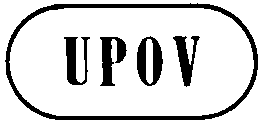 ETG/201/1 Rev. Corr.ORIGINAL:  EnglishDATE:  2003–04-09 + 2015-03-25+ 2020-02-25INTERNATIONAL UNION FOR THE PROTECTION OF NEW VARIETIES OF PLANTSINTERNATIONAL UNION FOR THE PROTECTION OF NEW VARIETIES OF PLANTSINTERNATIONAL UNION FOR THE PROTECTION OF NEW VARIETIES OF PLANTSGENEVAGENEVAGENEVACitrus  L. – Group 1MANDARINSLatinSubgroupEnglishFrenchGermanSpanishCitrus amblycarpa (Hassk.) OchseHMACitrus benikoji hort. ex TanakaPMNCitrus chuana hort. ex TsengPMNCitrus clementina hort. ex Tan.CLEClementineClémentinierClementineClementinaCitrus crenatifolia Lush.PMNCitrus deliciosa Ten.MMMMediterranean MandarinMandarinierMandarineMandarina comúnCitrus depressa HayataHMACitrus genshokan (Hayata) hort. ex TanakaPMNCitrus hainanensis TanakaHMACitrus haniana hort. ex TsengPMNCitrus ichangensis Swing. x C. reticulata BlancoHMRIchandarinCitrus ichangensis Swing. x C. unshiu (Mak.) Marc.HMRIchandarinCitrus inflata hort. ex TanakaHMACitrus inflatorugosa hort. ex TanakaHMACitrus keraji hort. ex TanakaHMACitrus leiocarpa hort. ex TanakaHMACitrus lycopersicaeformis (Lush.) hort. ex TanakaHMACitrus madurensis Lour.HMACalamondinCitrus maxima (Burm.) Merr. x C. ichangensis Swing.HMRIchangeloCitrus nippokoreana TanakaHMACitrus nobilis Lour.HMACitrus oto hort. ex Yu. TanakaHMACitrus paratangerina hort. ex TanakaPMNCitrus platymamma hort. ex TanakaPMNCitrus pseudo-aurantium hort. ex Yu. TanakaHMACitrus pseudosunki hort. ex TanakaHMACitrus reshni hort. ex TanakaHMACitrus reticulata BlancoPMNTangerineMandarinierTangerineMandarina PonkanCitrus reticulata Blanco x C. paradisi Macfad TNLTangeloTangeloTangeloTangeloCitrus reticulata Blanco x C. sinensis (L.) Osb.TNRTangorTangorTangorTangorCitrus reticulata Blanco x Fortunella sp.HMRKumandarinCitrus suavissima hort. ex TanakaPMNCitrus succosa hort. ex TanakaPMNCitrus suhuiensis hort. ex TanakaPMNCitrus sunki (Hayata) hort. ex TanakaHMACitrus tangerina hort. ex TanakaPMNCitrus tardiferax hort. ex TanakaPMNCitrus tardiva hort. ex ShiraiHMACitrus tarogayo hort. ex Yu. TanakaHMACitrus temple hort. ex Y. Tan. x C. paradisi MacfadHMASiameloCitrus temple hort. ex Yu. TanakaTNRCitrus tumida hort. ex TanakaHMACitrus unshiu Marcow.SATSatsumaSatsumaSatsumaSatsumaCitrus yatsushiro hort. ex TanakaHMACitrus yuko hort. ex TanakaHMATangelo x C. paradisi MacfadHMATangeloloTangor x C. temple hort. ex Y. Tan.HMATangorgeloEnglishfrançaisdeutschespañolExample Varieties
Exemples
Beispielssorten
Variedades ejemplo
Note/
Nota1.PloidyPloïdiePloidiePloidíaQLdiploiddiploïdediploiddiploide2triploidtriploïdetriploidtriploide3[201]tetraploidtétraploïdetetraploidtetraploide42.
(*)
(+)Tree: growth habitArbre: portBaum: WuchstypÁrbol: portePQuprightdroitaufrechterguidoMarisol (CLE)1spreadingétalébreitbuschigabiertoClemenules (CLE)2[202]droopingretombanthängendcolganteOwari (SAT)33.Tree: density of spinesArbre: densité des épinesBaum: Dichte der StachelnÁrbol: densidad de las espinasQNabsent or sparseabsentes ou éparsesfehlend oder lockerausentes o laxaOwari (SAT)1intermediateintermédiairesmittelmediaMarisol (CLE)2[203]densedensesdichtdensa34.Tree: length of spinesArbre: longueur des épinesBaum: Länge der StachelnÁrbol: longitud de las espinasQNshortcourteskurzcortasMarisol (CLE)3mediummoyennesmittelmedias5[204]longlongueslanglargas75.Leaf blade: length (apical leaflet in case of compound leaf)Limbe: longueur (foliole apicale en cas de feuille composée)Blattspreite: Länge (apikales Teilblatt bei zusammengesetztem Blatt)Limbo: longitud (foliolo atípico en caso de hoja compuesta)QN(a)shortcourtkurzcortoComún (MMN)3mediummoyenmittelmedioNova (HMA)5[210]longlonglanglargoKara (HMA)76.Leaf blade: width (as for 5)Limbe: largeur (comme pour 5)Blattspreite: Breite (wie für 5)Limbo: anchura (como para 5)QN(a)narrowétroitschmalestrechoComún (MMN)3mediummoyenmittelmedioClemenules (CLE)5[211]broadlargebreitanchoPage (HMA)77.Leaf blade: ratio length/width (as for 5)Limbe: rapport longueur/largeur (comme pour 5)Blattspreite: Verhältnis Länge/ Breite (wie für 5)Limbo: relación longitud/anchura (como para 5)QN(a)smallfaiblekleinpequeñaOrlando (TNL)3mediummoyenmittelmediaFino (CLE)5[212]largeélevégroßgrandeClemenules (CLE)78.Leaf blade: shape in cross section (as for 5)Limbe: forme en section transversale (comme pour 5)Blattspreite: Form im Querschnitt (wie für 5)Limbo: forma en sección transversal (como para 5)QN(a)straight or weakly concavedroit ou légèrement concavegerade oder leicht konkavrecto o ligeramente cóncavoOwari (SAT)1intermediateintermédiairemittelintermedioMinneola (TNL)2[217]strongly concavefortement concavestark konkavfuertemente cóncavo39.Leaf blade: twistingLimbe: torsionBlattspreite: DrehungLimbo: torsiónQN(a)absent or weakabsente ou faiblefehlend oder geringausente o débil1intermediateintermédiairemittelmedia2[218]strongfortestarkfuerte310.Leaf blade: blisteringLimbe: cloqûreBlattspreite: BlasigkeitLimbo: abullonado o ampolladoQN(a)absent or weakabsente ou faiblefehlend oder geringausente o débil1intermediateintermédiairemittelmedio2[219]strongfortestarkfuerte311.Leaf blade: green colorLimbe: couleur verteBlattspreite: GrünfärbungLimbo: color verdeQN(a)lightclairehellclaroNova (HMA)3mediummoyennemittelmedioOwari (SAT)5[220]darkfoncéedunkeloscuroOroval (CLE)712.Leaf blade: undulation of marginLimbe: ondulation du bordBlattspreite: RandwellungLimbo: ondulación del bordeQN(a)absent or weakabsente ou faiblefehlend oder geringausente o débil1intermediateintermédiairemittelmedia2[222]strongfortestarkfuerte313.Leaf blade: incisions of marginLimbe: incisions du bordBlattspreite: RandeinschnitteLimbo: incisiones del bordePQ(a)absentabsentesfehlendausentes1crenatecréneléesgekerbtcrenadas2[223]dentatedenteléesgezähntdentadas314.

(+)Leaf blade: shape of apexLimbe: forme de l’extrémitéBlattspreite: Form der SpitzeLimbo: forma del ápicePQ(a)acuminateacuminéemit aufgesetzter Spitzeacuminado1acutepointuespitzagudoClemenules (CLE)2obtuseobtusestumpfobtusoMinneola (TNL)3[224]roundedarrondieabgerundetredondeado415.

(+)Leaf blade: emargination at tipLimbe: échancrure à l’extrémitéBlattspreite: Einkerbung an der SpitzeLimbo: emarginado en la parte superiorQL(a)absent absentefehlendausente1[225]presentprésentevorhandenpresente916.Petiole: lengthPétiole: longueurBlattstiel: LängePecíolo: longitudQN(a)shortcourtkurzcortoClemenules (CLE)3mediummoyenmittelmedioFortune (HMA)5[226]longlonglanglargoMinneola (TNL)717.Petiole: presence of wingsPétiole: présence d’ailesBlattstiel: Vorhandensein von FlügelnPecíolo: presencia de alasQL(a)absentabsentesfehlendausentesClemenules (CLE)1[227]presentprésentesvorhandenpresentesOwari (SAT)918.Varieties with petiole wings present only: Petiole: width of wingsSeulement les variétés présentant des ailes au pétiole: Pétiole: largeur des ailesNur Sorten mit vorhandenen Flügeln am Blattstiel: Blattstiel: Breite der FlügelSólo variedades con alas presentes en el pecíolo: Pecíolo: anchura de las alasQN(a)narrowétroitesschmalestrechasOwari (SAT)3mediummoyennesmittelmedias5[228]broadlargesbreitanchas719.Flower: diameter of calyxFleur: diamètre du caliceBlüte: Durchmesser des KelchesFlor: diámetro del cálizQN(b)smallpetitkleinpequeño3mediummoyenmittelmedio5[231]largegrandgroßgrande720.Flower: length of petalFleur: longueur du pétaleBlüte: Länge des BlütenblattesFlor: longitud del pétaloQN(b)shortcourtkurzcortoFino (CLE)3mediummoyenmittelmedioEllendale (TNR)5[232]longlonglanglargoOwari (SAT)721.Flower: width of petalFleur: largeur du pétaleBlüte: Breite des BlütenblattesFlor: anchura del pétaloQN(b)narrowétroitschmalestrechoClemenules (CLE)3mediummoyenmittelmedioEllendale (TNR)5[233]broadlargebreitanchoOwari (SAT)722.Flower: ratio length/ width of petalFleur: rapport longueur/largeur du pétaleBlüte: Verhältnis Länge/Breite des BlütenblattesFlor: relación longitud/anchura del pétaloQN(b)smallfaiblekleinpequeñaWilking (HMA)3mediummoyenmittelmediaFino (CLE)5[234]largeélevégroßgrandePage (HMA)723.Flower: length of stamensFleur: longueur des étaminesBlüte: Länge der StaubfädenFlor: longitud de los estambresQN(b)shortcourteskurzcortosEncore (HMA)3mediummoyennesmittelmediosOwari (SAT)5[235]longlongueslanglargosPage (HMA)724.Anther: colorAnthère: couleurAnthere: FarbeAntera: colorPQ(b)whiteblancweißblanco1light yellowjaune clairhellgelbamarillo claroOwari (SAT)2[238]medium yellowjaune moyenmittelgelbamarillo medioFino (CLE)325.

(+)Anther: viable pollenAnthère: pollen viableAnthere: keimfähiger PollenAntera: polen viableQN(b)absent or very lowabsent ou très faiblefehlend oder sehr geringausente o muy bajoOwari (SAT)1lowfaiblegeringbajo3mediummoyenmittelmedioMarisol (CLE)5highélevéhochaltoMurcott (HMA)7[339]very hightrès élevésehr hochmuy altoFortune (HMA)926.Style: lengthStyle: longueurGriffel: LängeEstilo: longitudQN(b)shortcourtkurzcortoPixie (HMA)3mediummoyenmittelmedioFino (CLE)5[240]longlonglanglargoOwari (SAT)727.Infructescence: clustering of fruitsFructification: formation de grappesFruchtstand: Früchte in BüschelnInfructescencia: arracimado de los frutosQLabsentabsentefehlendausente1[243]presentprésentevorhandenpresente928.
(*)Fruit: lengthFruit: longueurFrucht: LängeFruto: longitudQN(c)shortcourtkurzcortoWilking (HMA)3mediummoyenmittelmedioClemenules (CLE)5[244]longlonglanglargoMinneola (TNL)729.
(*)Fruit: diameterFruit: diamètreFrucht: DurchmesserFruto: diámetroQN(c)smallpetitkleinpequeñoFino (CLE)3mediummoyenmittelmedioClemenules (CLE)5[245]largegrandgroßgrandeOrtanique (TNR)730.
(*)Fruit: ratio length/diameterFruit: rapport longueur/diamètreFrucht: Verhältnis Länge/DurchmesserFruto: relación longitud/diámetroQN(c)smallfaiblekleinpequeñaEncore (HMA)3mediummoyenmittelmediaClemenules (CLE)5[246]largeélevégroßgrandeMinneola (TNL)731.
(*)Fruit: position of broadest partFruit: position de la partie la plus largeFrucht: Position des breitesten TeilsFruto: posición de la parte más anchaQN(c)towards stalk endvers l’extrémité pédonculairezum Stielende hinhacia el extremo peduncular1at middleau milieuin der Mitteen el medioClemenules (CLE)2[247]towards distal endvers la partie distalezum distalen Ende hinhacia el extremo distal332.

(+)Fruit: shape in transverse sectionFruit: forme en section transverseFrucht: Form im QuerschnittFruto: forma en sección transversalPQ(c)circularcirculairerundcircularOrtanique (TNR)1somewhat angularlégèrement anguleuseetwas kantigligeramente angularClemenules (CLE)2[248]scallopeddenteléemuschelförmigfestoneado333.
(*)
(+)Fruit: general shape of proximal part (excluding neck, collar and depression at stalk end)Fruit: forme générale de la partie proximale (à l’exclusion du col, de la collerette et de la dépression à l’extrémité pédonculaire)Frucht: allgemeine Form des proximalen Teils (ohne Hals, Kragen und Einsenkung am Stielende)Fruto: forma general de la parte proximal (excluidos el cuello, el collar y la depresión del extremo peduncular)PQ(c)flattenedaplatieabgeflachtaplanadaClemenules (CLE)1slightly roundedlégèrement arrondieleicht abgerundetligeramente redondeadaOrtanique (TNR)2strongly roundedfortement arrondiestark abgerundetfuertemente redondeada3[249]taperedeffiléespitzafilada434.
(*)
(+)Fruit: presence of neckFruit: présence d’un colFrucht: Vorhandensein eines HalsesFruto: presencia de cuelloQL(c)absent absentfehlendausenteClemenules (CLE)1[250]presentprésentvorhandenpresente935.Necked varieties only: Fruit: length of neckSeulement les variétés dont le fruit présente un col: Fruit: longueur du colNur Sorten mit Fruchthals: Frucht: Länge des HalsesSólo variedades con fruto con cuello: Fruto: longitud del cuelloQN(c)shortcourtkurzcorto3mediummoyenmittelmedio5[251]longlonglanglargo736.Necked varieties only: Fruit: thickness of neckSeulement les variétés dont le fruit présente un col: Fruit: épaisseur du colNur Sorten mit Fruchthals: Frucht: Dicke des HalsesSólo variedades con fruto con cuello: Fruto: grosor del cuelloQN(c)thinmincedünndelgado3mediummoyenmittelmedio5[252]thicképaisdickgrueso737.
(*)
(+)Only varieties without fruit neck: Fruit: presence of depression at stalk endSeulement les variétés dont le fruit ne présente pas de col: Fruit: présence d’une dépression à l’extrémité pédonculaireNur Sorten ohne Fruchthals: Frucht: Vorhandensein einer Einsenkung am StielendeSólo variedades con fruto sin cuello: Fruto: presencia de una depresión en el extremo peduncularQL(c)absentabsentefehlendausenteOrtanique (TNR)1[253]presentprésentevorhandenpresenteMarisol (CLE)938.Only varieties without fruit neck: Fruit: depth of depression at stalk endSeulement les variétés dont le fruit ne présente pas de col: Fruit: profondeur de la dépression à l’extrémité pédonculaireNur Sorten ohne Fruchthals: Frucht: Tiefe der Einsenkung am StielendeSólo variedades con fruto sin cuello: Fruto: profundidad de la depresión en el extremo peduncularQN(c)shallowpeu profondeflachpoco profunda3mediummoyennemittelmedia5[254]deepprofondetiefprofunda739.

(+)Fruit: presence of constriction at stalk endFruit: présence d’un étranglement à l’extrémité pédonculaireFrucht: Vorhandensein einer Einschnürung am StielendeFruto: presencia de un estrechamiento en el extremo peduncularQL(c)absentabsentfehlendausenteClemenules (CLE)1[255]presentprésentvorhandenpresente940.Fruit: expression of constriction at stalk endFruit: expression de l’étranglement à l’extrémité pédonculaireFrucht: Ausprägung der Einschnürung am StielendeFruto: expresión del estrechamiento en el extremo peduncularQN(c)weakfaiblegeringdébil3mediummoyennemittelmedio5[256]strongfortestarkfuerte741.Fruit: number of radial grooves at stalk endFruit: nombre de cannelures radiales à l’extrémité pédonculaireFrucht: Anzahl radialer Furchen am StielendeFruto: número de acanaladuras radiales en el extremo peduncularQN(c)absent or fewabsentes ou peu nombreusesfehlend oder sehr geringausentes o bajoNova (HMA)1intermediatemoyennement nombreusesmittelmedioClemenules (CLE)2[257]manynombreusesgroßalto342.Fruit: length of radial grooves at stalk endFruit: longueur des cannelures radiales à l’extrémité pédonculaireFrucht: Länge der radialen Furchen am StielendeFruto: longitud de las acanaladuras radiales en el extremo peduncularQN(c)shortcourteskurzcortas3mediummoyennesmittelmedias5[258]longlongueslanglargas743.Necked varieties only: Fruit: depression at stalk attachment Seulement les variétés dont le fruit présente un col: Fruit: dépression à l’attache pédonculaire Nur Sorten mit Fruchthals: Frucht: Einsenkung am Stielansatz Sólo variedades con fruto con cuello: Fruto: depresión en la inserción peduncular QN(c)absent or shallowabsente ou peu profondefehlend oder flachausente o poco profunda1intermediateintermédiairemittelintermedia2[259]deepprofondetiefprofunda344.

(+)Fruit: presence of collarFruit: présence d’une corolleFrucht: Vorhandensein eines KragensFruto: presencia de un collarQL(c)absentabsentefehlendausenteClemenules (CLE)1[260]presentprésentevorhandenpresente945.Fruit: height of collarFruit: hauteur de la corolleFrucht: Höhe des KragensFruto: altura del collarQN(c)lowbasseniedrigbajo3mediummoyennemittelmedio5[261]highhautehochalto746.Fruit: diameter of collarFruit: diamètre de la corolleFrucht: Durchmesser des KragensFruto: diámetro del collarQN(c)smallpetitkleinpequeño3mediummoyenmittelmedio5[262]largegrandgroßgrande747.Fruit: abscission layer between floral disc and fruitFruit: abscission entre le disque floral et le fruitFrucht: Trennschicht zwischen Blütenscheibe und FruchtFruto: capa de abscisión entre el disco floral y el frutoQN(c)absent or weakly developedabsente ou faiblement développéefehlend oder schwach entwickeltausente o débilmente desarrollada1intermediateintermédiairemittelintermedia2[263]strongly developedfortement développéestark entwickeltfuertemente desarrollada348.
(*)
(+)Fruit: general shape of distal part (excluding nipple, bulging of navel and depression at distal end)Fruit: forme générale de la partie distale (à l’exclusion du mamelon, de la courbure du fruit secondaire et de la dépression à l’extrémité distale)Frucht: allgemeine Form des distalen Teils (ohne Warze, Wölbung der sekundären Frucht und Einsenkung am distalen Ende)Fruto: forma general de la parte distal (excluidos el mamelón o pezón, el abultamiento del ombligo y la depresión en el extremo distal)QN(c)flattenedaplatieabgeflachtaplanadaClemenules (CLE)1slightly roundedlégèrement arrondieleicht abgerundetligeramente redondeada2[264]strongly roundedfortement arrondiestark abgerundetfuertemente redondeada349.
(*)
(+)Fruit: presence of depression at distal endFruit: présence d’une dépression à l’extrémité distaleFrucht: Vorhandensein einer Einsenkung am distalen EndeFruto: presencia de una depresión en el extremo distalQL(c)absentabsentefehlendausenteOrtanique (TNR)1[265]presentprésentevorhandenpresenteArrufatina (CLE)950.Fruit: depth of depression at distal endFruit: profondeur de la dépression à l’extrémité distaleFrucht: Tiefe der Einsenkung am distalen EndeFruto: profundidad de la depresión en el extremo distalQN(c)shallowpeu profondeflachpoco profunda3mediummoyennemittelmedia5[266]deepprofondetiefprofunda751.Fruit: diameter of depression at distal endFruit: diamètre de la dépression à l’extrémité distaleFrucht: Durchmesser der Einsenkung am distalen EndeFruto: diámetro de la depresión en el extremo distalQN(c)smallpetitkleinpequeño3mediummoyenmittelmedio5[267]largegrandgroßgrande752.
(*)Fruit: presence of areolaFruit: présence d’une aréoleFrucht: Vorhandensein einer AreolaFruto: presencia de un areolaQL(c)absentabsentefehlendausenteNova (HMA)1incompleteincomplèteunvollständigincompleta2[270]completecomplètevollständigcompletaOrtanique (TNR)353.

(+)Fruit: type of areolaFruit: type d’aréoleFrucht: Typ der AreolaFruto: tipo de areolaQL(c)smoothrégulièreglattlisa1groovedcanneléegerieftacanalada2[271]ridgedanneléegeringeltacrestada354.Fruit: diameter of areolaFruit: diamètre de l’aréoleFrucht: Durchmesser der AreolaFruto: diámetro de la areolaQN(c)smallpetitkleinpequeñoArrufatina (CLE)3mediummoyenmittelmedioOwari (SAT)5[272]largegrandgroßgrandeOrtanique (TNR)755.Fruit: diameter of stylar scarFruit: diamètre de la cicatrice stylaireFrucht: Durchmesser der GriffelnarbeFruto: diámetro de la cicatriz estilarQN(c)smallpetitkleinpequeñoClemenules (CLE)3mediummoyenmittelmedioOwari (SAT)5[273]largegrandgroßgrande756.Fruit: persistence of styleFruit: persistance du styleFrucht: Persistenz des GriffelsFruto: persistencia del estiloPQ(c)noneaucunefehlendninguna1partialpartielleteilweise gegebenparcial2[275]totaltotalevollständig gegebentotal357.Fruit: presence of navel openingFruit: présence d’une ouverture du fruit secondaireFrucht: Vorhandensein der Öffnung der sekundären FruchtFruto: presencia de un apertura del ombligoPQ(c)absentabsentefehlendausenteClemenules (CLE)1occasionally presentprésente occasionnellemnentzuweilen vorhandenocasionalmente presenteFortune (HMA)2[276]always presenttoujours présenteimmer vorhandensiempre presente358.Fruit: diameter of navel openingFruit: diamètre de l’ouverture du fruit secondaireFrucht: Durchmesser der Öffnung der sekundären FruchtFruto: diámetro de la apertura del ombligoQN(c)smallpetitkleinpequeñoEllendale (TNR)3mediummoyenmittelmedioFortune (HMA)5[277]largegrandgroßgrande759.Fruit: presence of radial grooves at distal endFruit: présence de cannelures radiales à l’extrémité distaleFrucht: Vorhandensein radialer Furchen am distalen EndeFruto: presencia de acanaladuras radiales en el extremo distalQL(c)absentabsentes fehlendausentes1[279]presentprésentesvorhandenpresentes960.Fruit: expression of radial grooves at distal endFruit: expression des cannelures radiales à l’extrémité distaleFrucht: Ausprägung der radialen Furchen am distalen EndeFruto: expresión de las acanaladuras radiales en el extremo distalQN(c)weakfaiblegeringdébil3mediummoyennemittelmedia5[280]strongfortestarkfuerte761.
(*)Fruit surface: predominant color(s)Surface du fruit: couleur(s) prédominante(s) Fruchtoberfläche: Hauptfarbe(n)Superficie del fruto: color(es) predominante(s)PQ(c)greenvertgrünverde1(d)yellow green vert-jaunegelbgrünverde amarillento2light yellow jaune clairhellgelbamarillo claro3medium yellowjaune moyenmittelgelbamarillo medioMapo (TNL)4yellow orangeorange-jaunegelborangenaranja amarillento5medium orangeorange moyenmittelorangenaranja medioClemenules (CLE)6dark orangeorange foncédunkelorangenaranja oscuro7orange redrouge orangéorangerotrojo anaranjadoNova (HMA)8[282]redrougerotrojo962.
(*)Fruit surface: glossinessSurface du fruit: brillanceFruchtoberfläche: GlanzSuperficie del fruto: brilloQN(c)absent or very weakabsente ou très faiblefehlend oder sehr geringausente o muy débilClemenules (CLE)1(d)weakfaiblegeringdébil3mediummoyennemittelmedioAfourer (TNR)5strongfortestarkfuerte7[285]very strongtrès fortesehr starkmuy fuerte963.Fruit surface: roughnessSurface du fruit: rugositéFruchtoberfläche: RauheitSuperficie del fruto: rugosidadQN(c)smoothlisseglattlisaMurcott (TNR)3(d)mediumintermédiairemittelmediaClemenules (CLE)5[286]roughrugueuserauhrugosaTemple (HMA)764.Fruit surface: size of oil glandsSurface du fruit: taille des glandes à huileFruchtoberfläche: Größe der ÖldrüsenSuperficie del fruto: tamaño de las glándulas de aceitePQ(c)all more or less the same sizetoutes plus ou moins de la même taillealle mehr oder weniger gleich großtodas más o menos del mismo tamaño1[287](d)larger ones interspersed by smaller onesgrandes et petites intercaléesgrößere vermischt mit kleinerenglándulas grandes intercaladas con otras más pequeñas265.Fruit surface: size of larger oil glandsSurface du fruit: taille des glandes à huile les plus grossesFruchtoberfläche: Größe der größeren ÖldrüsenSuperficie del fruto: tamaño de las glándulas de aceite más grandesQN(c)smallpetiteskleinpequeñas3(d)mediummoyennes mittelmedianas5[288]largegrossesgroßgrandes766.Fruit surface: conspicuousness of larger oil glandsSurface du fruit: netteté des glandes à huile les plus grossesFruchtoberfläche: Sichtbarkeit der größeren ÖldrüsenSuperficie del fruto: visibilidad de las glándulas de aceite más grandesQN(c)weakfaiblegeringdébilClemenules (CLE)3(d)mediummoyennemittelmedia5[289]strongfortestarkfuerteOwari (SAT)767.Fruit surface: presence of pitting and pebbling on oil glandsSurface du fruit: présence de dépression et de protubérance sur les glandes à huileFruchtoberfläche: Vorhandensein von Grübchen und Körnern an den ÖldrüsenSuperficie del fruto: presencia de picado y granulado en las glándulas de aceitePQ(c)pitting and pebbling absentdépression et protubérance absentesGrübchen und Körner fehlendpicado y granulado ausentes1(d)pitting absent, pebbling presentdépression absente, protubérance présenteGrübchen fehlend, Körner vorhandenpicado ausente, granulado presente2pitting present, pebbling absentdépression présente, protubérance absenteGrübchen vorhanden, Körner fehlendpicado presente, granulado ausente3[290]pitting and pebbling presentdépression et protubérance présentesGrübchen und Körner vorhandenpicado y granulado presentes468.Varieties with fruit surface: pitting on oil glands present only: Fruit surface: density of pitting Variétés avec surface du fruit: présence seulement de dépression sur les glandes à huile: Surface du fruit: densité de la dépression Sorten mit Fruchtoberfläche: nur Grübchen an den Öldrüsen vorhanden: Fruchtoberfläche: Dichte der Grübchen Variedades con superficie del fruto: presencia solamente de picado en las glándulas de aceite: Superficie del fruto: densidad del picado QN(c)sparseéparselockerdispersa3(d)mediummoyennemittelmedia5[291]densedensedichtdensa769.Varieties with fruit surface: pebbling on oil glands present only: Fruit surface: density of pebbling Variétés avec surface du fruit: présence seulement de protubérance sur les glandes à huile: Surface du fruit: densité de la protubérance Sorten mit Fruchtoberfläche: nur Körner an den Öldrüsen vorhanden: Fruchtoberfläche: Dichte der Körner Variedades con superficie del fruto: presencia solamente de granulado en las glándulas de aceite: Superficie del fruto: densidad del granuladoQN(c)sparse éparselockerdispersa3(d)mediummoyennemittelmedia5[293]densedensedichtdensa770.Varieties with fruit surface: pebbling on oil glands present only: Fruit surface: degree of pebbling Variétés avec surface du fruit: présence seulement de protubérance sur les glandes à huile: Surface du fruit: degré de protubérance Sorten mit Fruchtoberfläche: nur Körner an den Öldrüsen vorhanden: Fruchtoberfläche: Grad der Körnerbildung Variedades con superficie del fruto: presencia solamente de granulado en las glándulas de aceite: Superficie del fruto: nivel de granulado QN(c)weakfaiblegeringdébil3(d)mediummoyenmittelmedio5[294]strongfortstarkfuerte771.
(*)Fruit rind: thicknessÉcorce du fruit: épaisseurFruchtschale: DickeCorteza del fruto: espesorQN(c)thinfinedünndelgadaMurcott (TNR)3(d)mediummoyennemittelmediaClemenules (CLE)5[295]thicképaissedickgruesaMinneola (TNL)772.
(*)Fruit rind: adherence to fleshÉcorce du fruit: adhérence à la chairFruchtschale: Anhaften am FleischCorteza del fruto: adherencia a la pulpaQN(c)weakfaiblegeringdébilClemenules (CLE)3(d)mediummoyennemittelmediaFortune (HMA)5[296]strongfortestarkfuerteOrtanique (TNR)773.Fruit rind: strengthÉcorce du fruit: rigiditéFruchtschale: FestigkeitCorteza del fruto: vigorQN(c)weakfaiblegeringdébil3(d)mediummoyennemittelmedio5[297]strongfortegroßfuerte774.Fruit rind: oilinessÉcorce du fruit: onctuositéFruchtschale: ÖligkeitCorteza del fruto: oleosidadQN(c)drysèchetrockenseca3(d)mediummoyennemittelmedianaClemenules (CLE)5[298]oilygrasseöligoleosaOrtanique (TNR)775.Fruit rind: conspicuousness of oil glands on inner surfaceÉcorce du fruit: netteté des glandes à huile sur la face interneFruchtschale: Sichtbarkeit der Öldrüsen an der inneren OberflächeCorteza del fruto: glándulas de aceite en la superficie internaQN(c)absent or weakly conspicuousabsentes ou peu nettesfehlend oder schwach sichtbarausentes o poco visibles1(d)intermediatemoyennesmittelintermediasClemenules (CLE)2[299]strongly conspicuoustrès nettesgut sichtbarmuy visibles376.Fruit: color of albedoFruit: couleur de l’albédoFrucht: Farbe der AlbedoFruto: color del albedoPQ(c)greenishverdâtregrünlichverdoso1whiteblancweißblancoClemenules (CLE)2light yellowjaune clairhellgelbamarillo claroMurcott (TNR)3light orangeorange clairhellorangenaranja claroAfourer (TNR)4pinkroserosarosa5[300]reddishrougeâtrerötlichrojizo677.Fruit: density of albedoFruit: densité de l’albédoFrucht: Dichte der AlbedoFruto: densidad del albedoQN(c)loosefaiblelockerlaxoClemenules (CLE)3mediummoyennemittelmedioFortune (HMA)5[301]densedensedichtdensoOrtanique (TNR)778.
(*)Fruit: amount of albedo adhering to flesh (strands excluded)Fruit: quantité d’albédo adhérant à la chair (à l’exclusion des brins)Frucht: Umfang der am Fleisch anhaftenden Albedo (ohne Fasern)Fruto: cantidad de albedo que se adhiere a la pulpa (excluidos los filamentos)QN(c)absent or very smallabsent ou très faiblefehlend oder sehr geringausente o muy pequeñaClemenules (CLE)1smallfaiblegeringpequeña3mediummoyennemittelmedia5largefortegroßgrande7[302]very largetrès fortesehr großmuy grande979.Fruit: presence of albedo strandsFruit: présence de brins d’albédoFrucht: Vorhandensein von AlbedofasernFruto: presencia de filamentos de albedoQL(c)absentabsentsfehlendausentes1[303]presentprésentsvorhandenpresentesClemenules (CLE)980.Fruit: amount of albedo strandsFruit: quantité de brins d’albédoFrucht: Anzahl AlbedofasernFruto: cantidad de filamentos de albedoQN(c)smallfaiblekleinbaja3mediummoyennemittelmedia5[304]largefortegroßalta781.
(*)Fruit: main color of fleshFruit: couleur principale de la chairFrucht: Hauptfarbe des FleischesFruto: color principal de la pulpaPQ(c)whitishblanchâtreweißlichblanquecino1(e)light greenvert clairhellgrünverde claro2light yellowjaune clairhellgelbamarillo claro3medium yellowjaune moyenmittelgelbamarillo medio4light orangeorange clairhellorangenaranja claro5medium orangeorange moyenmittelorangenaranja medioClemenules (CLE)6dark orangeorange foncédunkelorangenaranja oscuro7redrougerotrojo8[307]purplevioletpurpurpúrpura982.Fruit: filling of coreFruit : structure du cœurFrucht: Ausfüllung des inneren FruchtfleischesFruto: relleno del hueco centralQN(c)absent or very sparseabsente ou très lâchefehlend oder sehr lockerausente o muy laxoFortune (HMA)1(e)sparselâchelockerlaxo3mediumintermédiairemittelmedioClemenules (CLE)5densedensedichtdensoMurcott (TNR)7[309]very densetrès densesehr dichtmuy denso983.Fruit: diameter of coreFruit: diamètre du cœurFrucht: Durchmesser des inneren FruchtfleischesFruto: diámetro del hueco centralQN(c)smallpetitkleinpequeñoMurcott (TNR)3(e)mediummoyenmittelmedioClemenules (CLE)5[310]largegrandgroßgrandeHernandina (CLE)784.Fruit: presence of rudimentary segmentsFruit: présence de segments rudimentairesFrucht: Vorhandensein von unvollständigen SegmentenFruto: presencia de gajos rudimentariosQN(c)absent or weaknulle ou faiblefehlend oder schwachnula o débilClemenules (CLE)1(e)intermediateintermédiairemittelintermedia2[311]strongfortestarkfuerte385.Fruit: number of well developed segmentsFruit: nombre de segments bien développésFrucht: Anzahl gut entwickelter SegmenteFruto: número de gajos bien desarrolladosQN(c)fewpeugeringbajoOroval (CLE)3(e)mediummoyenmittelmedioOrtanique (TNR)5[312]manybeaucoupgroßaltoTemple (HMA)786.Fruit: coherence of adjacent segment wallsFruit: adhérence des parois des segments adjacentsFrucht: Zusammenhalt der nebeneinanderliegenden SegmentwändeFruto: adherencia entre los gajos adyacentesQN(c)weakfaiblegeringdébilClemenules (CLE)3(e)mediummoyennemittelmediaFortune (HMA)5[313]strongfortestarkfuerte787.Fruit: strength of segment wallsFruit: rigidité des parois des segmentsFrucht: Festigkeit der SegmentwändeFruto: firmeza de las paredes de los gajosQN(c)weakfaibleschwachdébilMapo (TNL)3(e)mediummoyennemittelmediaFino (CLE)5[314]strongfortestarkfuerteOronules (CLE)788.Fruit: length of juice vesiclesFruit: longueur des vésicules de jusFrucht: Länge der SaftbläschenFruto: longitud de las vesículas de jugoQN(c)shortcourteskurzcortaWilking (HMA)3(e)mediummoyennesmittelmedia5[315]longlongueslanglargaClemenules (CLE)789.Fruit: thickness of juice vesiclesFruit: épaisseur des vésicules de jusFrucht: Dicke der SaftbläschenFruto: grosor de las vesículas de jugoQN(c)thinfinesdünndelgadasClemenules (CLE)3(e)mediummoyennesmittelmedianas5[316]thicképaissesdickgruesasMapo (TNL)790.Fruit: conspicuousness of juice vesicle wallsFruit: netteté des parois des vésicules de jusFrucht: Sichtbarkeit der SaftbläschenwändeFruto: visibilidad de las paredes de las vesículas de jugoQN(c)lowfaiblegeringbaja3(e)mediummoyennemittelmedia5[317]highfortestarkalta791.Fruit: coherence of juice vesiclesFruit: adhérence des vésicules de jusFrucht: Zusammenhalt der SaftbläschenFruto: coherencia de las vesículas de jugoQN(c)weakfaiblegeringdébil3(e)mediummoyennemittelmedia5[318]strongfortestarkfuerte792.
(*)Fruit: presence of navel (viewed internally)Fruit: présence de fruit secondaire (vue interne)Frucht: Vorhandensein von sekundären Früchten (von innen gesehen)Fruto: presencia de ombligo (visto internamente)PQ(c)absent or very rareabsent ou très rarefehlend oder sehr seltenausente o muy raraClemenules (CLE)1occasionally presentprésent occasionnellementzuweilen vorhandenocasionalmente presenteNova (HMA)2[319]always presenttoujours présentimmer vorhandensiempre presente393.Fruit: size of navel (viewed internally)Fruit: taille du fruit secondaire (vue interne)Frucht: Größe der sekundären Frucht (von innen gesehen)Fruto: tamaño del ombligo visto internamenteQN(c)smallpetitkleinpequeño3mediummoyenmittelmedio5[320]largegrandgroßgrande794.Fruit: juicinessFruit: succulenceFrucht: SaftigkeitFruto: contenido de jugoQN(c)lowfaiblegeringbajo3mediummoyennemittelmedioCampeona (HMA)5[321]highélevéehochaltoMarisol (CLE)795.
(*)Fruit juice: total soluble solidsJus du fruit: quantité de solides solubles Fruchtsaft: Gehalt an löslicher TrockensubstanzJugo del fruto: cantidad de sólidos solubles QN(c)lowfaibleniedrigbajaOkitsu (SAT)3mediummoyennemittelmediaTemple (HMA)5[322]highélevéehochaltaHoney (HMA)796.Fruit juice: acidityJus du fruit: aciditéFruchtsaft: SäureJugo del fruto: acidezQN(c)lowfaiblegeringbajaHernandina (CLE)3mediummoyennemittelmediaClemenules (CLE)5[323]highfortestarkaltaFortune (HMA)797.Fruit: strength of fibreFruit: rigidité des fibresFrucht: Festigkeit der FasernFruto: vigor de la fibraQN(c)weakfaibleschwachdébil3mediummoyennemittelmedio5[324]strongfortestarkfuerte798.

(+)Fruit: number of seeds (controlled manual self-pollination)Fruit: nombre de pépins (autopollinisation manuelle contrôlée)Frucht: Anzahl Samen (manuelle kontrollierte Selbstbestäubung)Fruto: número de semillas (autopolinización manual controlada)QN(c)absent or very fewabsents ou très peu nombreuxfehlend oder sehr geringausentes o muy bajoClemenules (CLE)1fewpeu nombreuxgeringbajo3mediummoyenmittelmedioKara (HMA)5manynombreuxgroßalto7[325]very manytrès nombreuxsehr großmuy altoComún (MMN)999.Fruit: number of seeds (open pollination)Fruit: nombre de pépins (fécondation libre)Frucht: Anzahl Samen (frei abblühend)Fruto: número de semillas (polinización libre)QN

(+)(c)absent or very fewabsents ou très peu nombreuxfehlend oder sehr geringausentes o muy bajoClemenules (CLE)1fewpeu nombreuxgeringbajoEllendale (TNR)3mediummoyenmittelmedio5[326]manynombreuxgroßaltoComún (MMN)7100.
(*)Seed: polyembryony Pépin: polyembryonnieSamen: PolyembryonieSemilla: poliembrioníaQL(f)absentabsentefehlendausenteWilking (HMA)1[327]presentprésentevorhandenpresenteComún (MMN)9101.Seed: lengthPépin: longueurSamen: LängeSemilla: longitudQN(f)shortcourtkurzcortaTemple (HMA)3mediummoyenmittelmedia5[328]longlonglanglargaCampeona (HMA)7102.Seed: widthPépin: largeurSamen: BreiteSemilla: anchuraQN(f)narrowétroitschmalestrechaTemple (HMA)3mediummoyenmittelmedia5[329]broadlargebreitanchaCampeona (HMA)7103.Seed: surface Pépin: surfaceSamen: OberflächeSemilla: superficieQL(f)smoothlisseglattlisaKinow (HMA)1[330]wrinkledridéerunzligrugosaWilking (HMA)2104.Varieties with seed: surface wrinkled only: Seed: prominence of wrinkles Variétés avec pépin: surface ridée seulement: Pépin: proéminence des ridesSorten mit Samen: nur runzlige Oberfläche: Samen: Ausprägung der RunzelnVariedades con semilla: superficie solamente rugosa: Semilla: prominencia de la rugosidadQN(f)weakfaibleschwachdébil3mediummoyennemittelmedia5[331]strongfortestarkfuerte7105.Seed: external color Pépin: couleur externeSamen: AußenfarbeSemilla: color externoPQ(f)greenishverdâtregrünlichverdosoKara (HMA)1whitishblanchâtreweißlichblanquecino2yellowishjaunâtregelblichamarillento3pinkishrosâtrerosarosado4[332]brownishbrunâtrebräunlichamarronado5106.Seed: color of inner seed coat Pépin: couleur du tégument interneSamen: Farbe der inneren SamenschaleSemilla: color de la cubierta internaPQ(f)whiteblancweißblanco1light yellowjaune clairhellgelbamarillo claro2light brownmarron clairhellbraunmarrón claroMurcott (TNR)3medium brownmarron moyenmittelbraunmarrón medio4dark brownmarron foncédunkelbraunmarrón oscuro5redrougerotrojo6[333]purplevioletpurpurpúrpura7107.Only varieties with seed: polyembryony present: Seed: color of cotyledonsSeulement variétés avec pépin: polyembryonnie présente: Pépin: couleur des cotylédonsNur Sorten mit Samen: Polyembryonie vorhanden: Samen: Farbe der KotyledonenSólo variedades con semilla: poliembrionía presente: Semilla: color de los cotiledones PQ(f)whiteblancweißblancoMurcott (TNR)1creamcrèmecremefarbencremaKara (HMA)2light greenvert clairhellgrünverde claroComún (MMN)3[334]dark greenvert foncédunkelgrünverde oscuro4108.
(*)Time of maturity of fruit for consumptionÉpoque de maturité du fruit pour la consommationZeitpunkt der GenußreifeÉpoca de madurez del fruto para su consumoQNearlyprécocefrühtempranaOkitsu (SAT)3mediummoyennemittelmediaClemenules (CLE)5[336]latetardivespättardíaMurcott (TNR)7109.
(*)Fruit: parthenocarpyFruit: parthénocarpieFrucht: ParthenokarpieFruto: partenocarpiaQLabsentabsentefehlendausenteTemple (HMA)1[337]presentprésentevorhandenpresenteClemenules (CLE)9110.

(+)Plant: self-incompatibilityPlante: auto-incompatibilitéPflanze: SelbstinkompatibilitätPlanta: autoincompatibilidadQLabsentabsentefehlendausenteEllendale (TNR)1[338]presentprésentevorhandenpresenteClemenules (CLE)9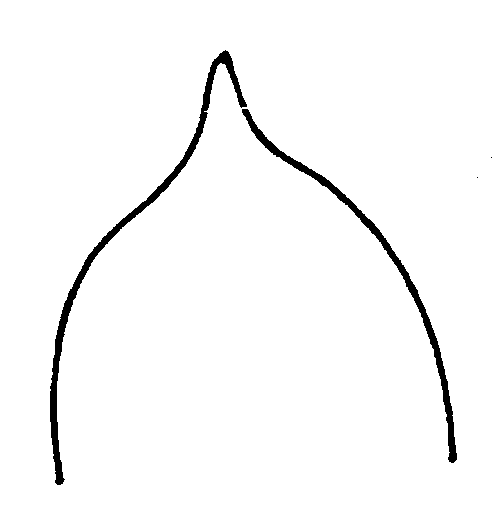 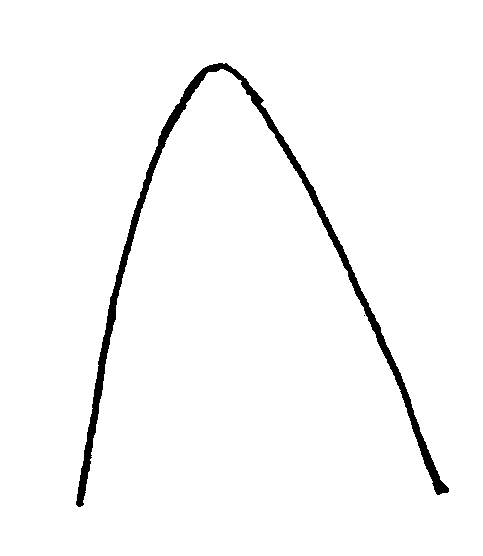 12acuminateacute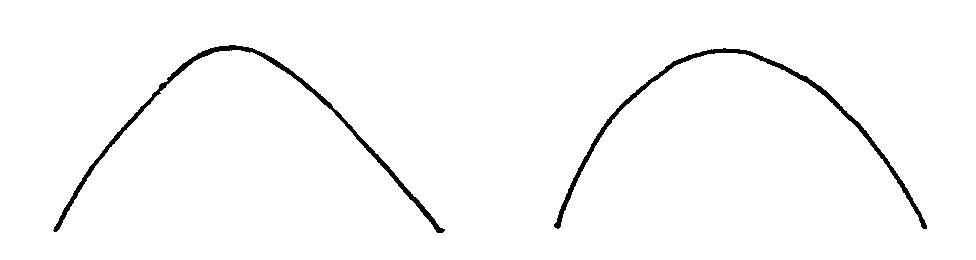 34obtuserounded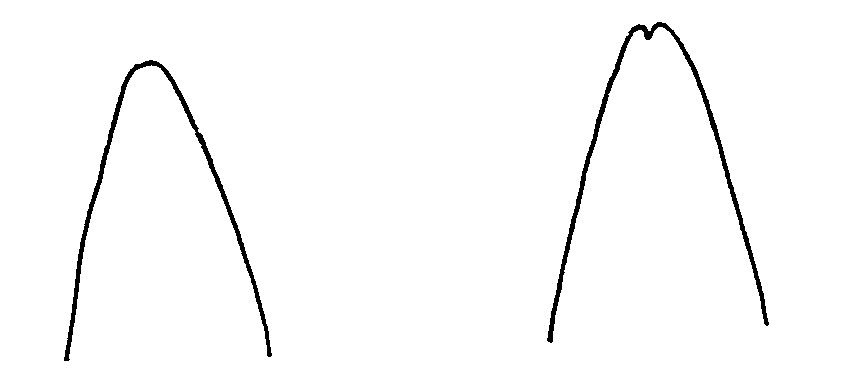 19absentpresentExample varietiesNoteRangeOwari (SAT)1≤ 7%2> 7 ≤ 14%3> 14 ≤ 21%4> 21 ≤ 28%Marisol (CLE)5> 28 ≤ 35%6> 35 ≤ 45%Murcott (HMA)7> 45 < 55%8> 55 < 65%Fortune (HMA)9≥ 65%123circularsomewhat angularscalloped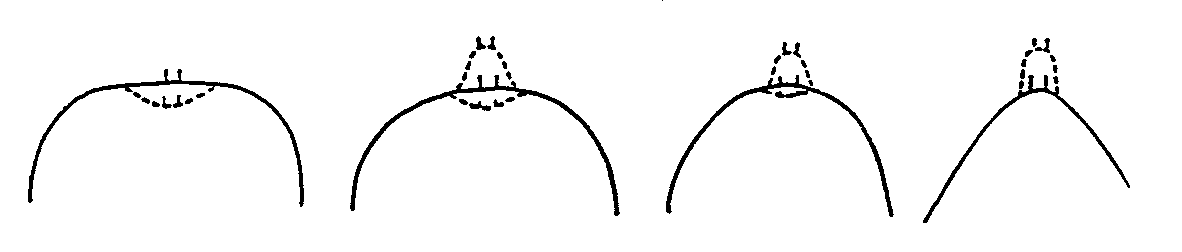 1234flattenedslightly roundedstrongly roundedtapered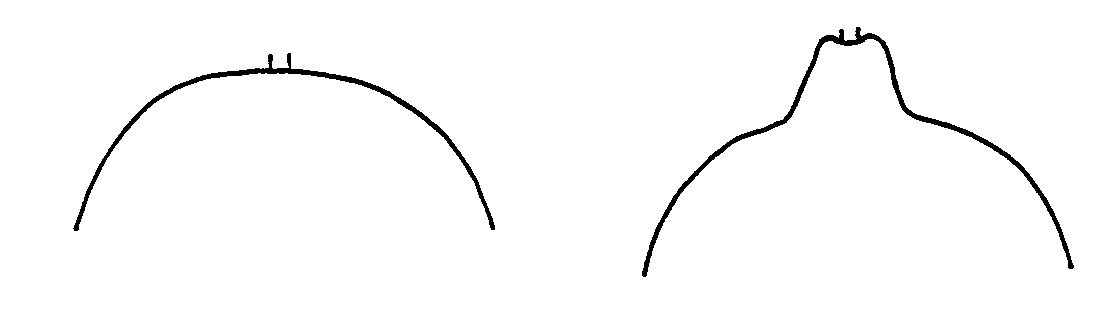 1    9absent   present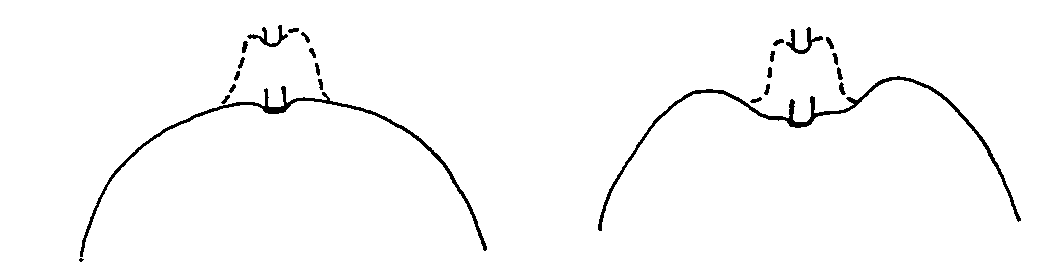 1     9absent    present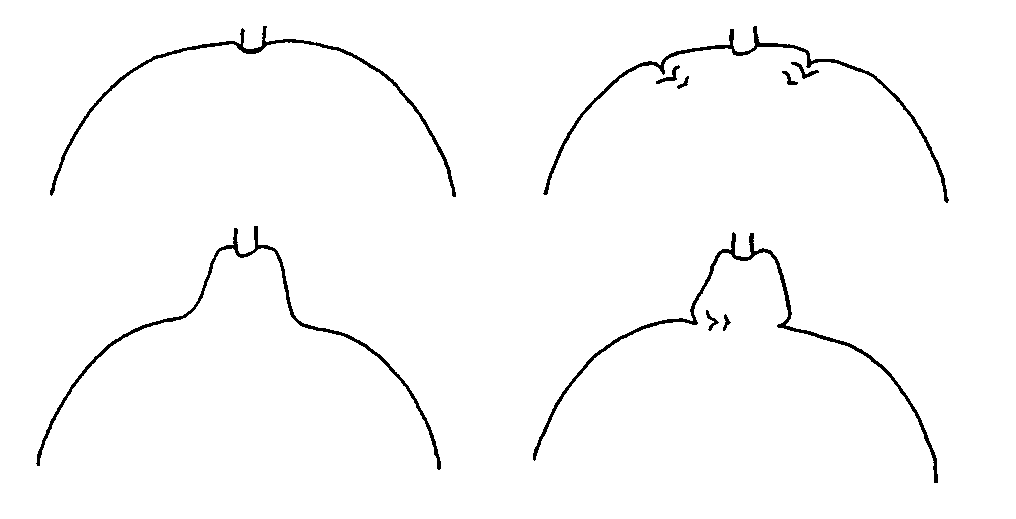 19absentpresent19absentpresent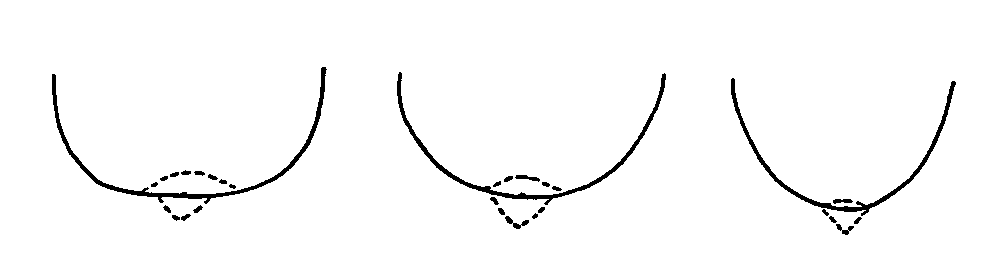 123flattenedslightly roundedstrongly rounded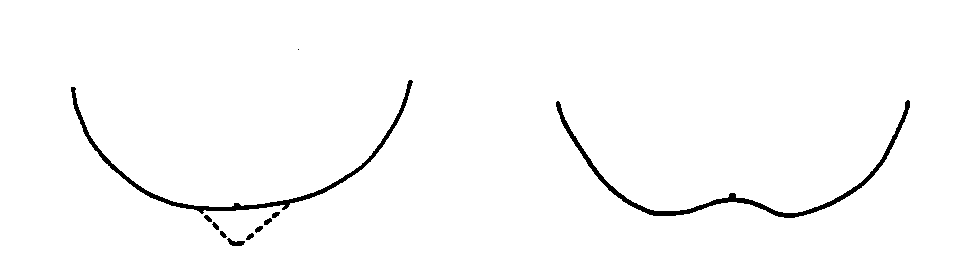 19absentpresent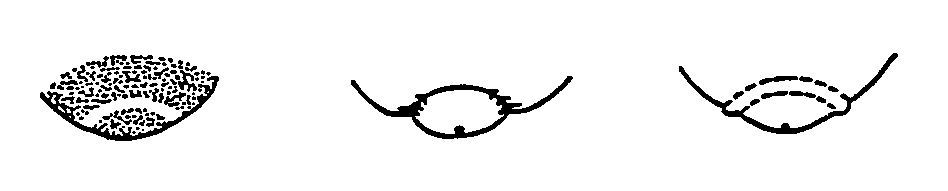 123smoothgroovedridgedVariety denominationSubgroupObservationsAssociated indicationAfourerTNRMurcott AfourerArrufatinaCLECampeonaHMACitrus nobilis Lour.ClemenulesCLEClementina de NulesComunMMNWilowleaf, Avana, MediterraneaEllendaleTNREncoreHMACitrus nobilis Lour. x C. deliciosa Ten.FinoCLEClementina FinaFortuneHMACitrus clementina hort. ex Tan. x C. tangerina hort. ex Tan.HernandinaCLEHoneyHMACitrus nobilis Lour. x C. deliciosa Ten.KaraHMACitrus unshiu Marcow. x C. nobilis Lour.KinowHMACitrus nobilis Lour. x C. deliciosa Ten.MapoTNLMarisolCLEMinneolaTNLCitrus paradisi Macfad. x C. tangerina hort. ex Tan.Grapefruit Duncan x Mandarin DancyHoneybellMurcottTNRNovaHMACitrus clementina hort. ex Tan. x Tangelo OrlandoClemenvillaOkitsuSATOrlandoTNLCitrus paradisi Macfad. x C. tangerina hort. ex Tan.Grapefruit Duncan x Mandarin DancyLake TangeloOronulesCLEOrovalCLEOrtaniqueTNROwariSATPageHMATangelo Minneola x Citrus clementina hort. ex Tan. PixieHMACitrus nobilis Lour. x C. tangerina hort. ex Tan.TempleHMACitrus temple Ort. ex Yu. TanakaWilkingHMACitrus nobilis Lour. x C. deliciosa Ten.TECHNICAL QUESTIONNAIRETECHNICAL QUESTIONNAIRETECHNICAL QUESTIONNAIRETECHNICAL QUESTIONNAIREPage {x} of {y}Page {x} of {y}Reference Number:Reference Number:Reference Number:Reference Number:Reference Number:Application date:Application date:Application date:Application date:Application date:(not to be filled in by the applicant)(not to be filled in by the applicant)(not to be filled in by the applicant)(not to be filled in by the applicant)(not to be filled in by the applicant)TECHNICAL QUESTIONNAIREto be completed in connection with an application for plant breeders’ rights
TECHNICAL QUESTIONNAIREto be completed in connection with an application for plant breeders’ rights
TECHNICAL QUESTIONNAIREto be completed in connection with an application for plant breeders’ rights
TECHNICAL QUESTIONNAIREto be completed in connection with an application for plant breeders’ rights
TECHNICAL QUESTIONNAIREto be completed in connection with an application for plant breeders’ rights
TECHNICAL QUESTIONNAIREto be completed in connection with an application for plant breeders’ rights
TECHNICAL QUESTIONNAIREto be completed in connection with an application for plant breeders’ rights
TECHNICAL QUESTIONNAIREto be completed in connection with an application for plant breeders’ rights
TECHNICAL QUESTIONNAIREto be completed in connection with an application for plant breeders’ rights
TECHNICAL QUESTIONNAIREto be completed in connection with an application for plant breeders’ rights
TECHNICAL QUESTIONNAIREto be completed in connection with an application for plant breeders’ rights
1.	Subject of the Technical Questionnaire1.	Subject of the Technical Questionnaire1.	Subject of the Technical Questionnaire1.	Subject of the Technical Questionnaire1.	Subject of the Technical Questionnaire1.	Subject of the Technical Questionnaire1.	Subject of the Technical Questionnaire1.	Subject of the Technical Questionnaire1.	Subject of the Technical Questionnaire1.	Subject of the Technical Questionnaire1.	Subject of the Technical Questionnaire(a)	Subgroup:	(i)	CLE 	 [  ] 	(v)	TNL 	 [  ]	 (ii)	MMN 	 [  ]	(vi)	TNR 	 [  ]	(iii)	PMN 	 [  ]	(vii)	HMA 	 [  ]	(iv)	SAT 	 [  ](b)	Species (please specify):	(a)	Subgroup:	(i)	CLE 	 [  ] 	(v)	TNL 	 [  ]	 (ii)	MMN 	 [  ]	(vi)	TNR 	 [  ]	(iii)	PMN 	 [  ]	(vii)	HMA 	 [  ]	(iv)	SAT 	 [  ](b)	Species (please specify):	(a)	Subgroup:	(i)	CLE 	 [  ] 	(v)	TNL 	 [  ]	 (ii)	MMN 	 [  ]	(vi)	TNR 	 [  ]	(iii)	PMN 	 [  ]	(vii)	HMA 	 [  ]	(iv)	SAT 	 [  ](b)	Species (please specify):	(a)	Subgroup:	(i)	CLE 	 [  ] 	(v)	TNL 	 [  ]	 (ii)	MMN 	 [  ]	(vi)	TNR 	 [  ]	(iii)	PMN 	 [  ]	(vii)	HMA 	 [  ]	(iv)	SAT 	 [  ](b)	Species (please specify):	(a)	Subgroup:	(i)	CLE 	 [  ] 	(v)	TNL 	 [  ]	 (ii)	MMN 	 [  ]	(vi)	TNR 	 [  ]	(iii)	PMN 	 [  ]	(vii)	HMA 	 [  ]	(iv)	SAT 	 [  ](b)	Species (please specify):	(a)	Subgroup:	(i)	CLE 	 [  ] 	(v)	TNL 	 [  ]	 (ii)	MMN 	 [  ]	(vi)	TNR 	 [  ]	(iii)	PMN 	 [  ]	(vii)	HMA 	 [  ]	(iv)	SAT 	 [  ](b)	Species (please specify):	(a)	Subgroup:	(i)	CLE 	 [  ] 	(v)	TNL 	 [  ]	 (ii)	MMN 	 [  ]	(vi)	TNR 	 [  ]	(iii)	PMN 	 [  ]	(vii)	HMA 	 [  ]	(iv)	SAT 	 [  ](b)	Species (please specify):	(a)	Subgroup:	(i)	CLE 	 [  ] 	(v)	TNL 	 [  ]	 (ii)	MMN 	 [  ]	(vi)	TNR 	 [  ]	(iii)	PMN 	 [  ]	(vii)	HMA 	 [  ]	(iv)	SAT 	 [  ](b)	Species (please specify):	(a)	Subgroup:	(i)	CLE 	 [  ] 	(v)	TNL 	 [  ]	 (ii)	MMN 	 [  ]	(vi)	TNR 	 [  ]	(iii)	PMN 	 [  ]	(vii)	HMA 	 [  ]	(iv)	SAT 	 [  ](b)	Species (please specify):	(a)	Subgroup:	(i)	CLE 	 [  ] 	(v)	TNL 	 [  ]	 (ii)	MMN 	 [  ]	(vi)	TNR 	 [  ]	(iii)	PMN 	 [  ]	(vii)	HMA 	 [  ]	(iv)	SAT 	 [  ](b)	Species (please specify):	(a)	Subgroup:	(i)	CLE 	 [  ] 	(v)	TNL 	 [  ]	 (ii)	MMN 	 [  ]	(vi)	TNR 	 [  ]	(iii)	PMN 	 [  ]	(vii)	HMA 	 [  ]	(iv)	SAT 	 [  ](b)	Species (please specify):	2.	Applicant2.	Applicant2.	Applicant2.	Applicant2.	Applicant2.	Applicant2.	Applicant2.	Applicant2.	Applicant2.	Applicant2.	ApplicantNameNameNameAddressAddressAddressTelephone No.Telephone No.Telephone No.Fax No.Fax No.Fax No.E-mail addressE-mail addressE-mail addressBreeder (if different Breeder (if different Breeder (if different   from applicant)
  from applicant)
  from applicant)
  from applicant)
  from applicant)
  from applicant)
  from applicant)
  from applicant)
  from applicant)
3.	Proposed denomination and breeder’s reference3.	Proposed denomination and breeder’s reference3.	Proposed denomination and breeder’s reference3.	Proposed denomination and breeder’s reference3.	Proposed denomination and breeder’s reference3.	Proposed denomination and breeder’s reference3.	Proposed denomination and breeder’s reference3.	Proposed denomination and breeder’s reference3.	Proposed denomination and breeder’s reference3.	Proposed denomination and breeder’s reference3.	Proposed denomination and breeder’s referenceProposed denominationProposed denominationProposed denomination	(if available)
	(if available)
	(if available)
Breeder’s referenceBreeder’s referenceBreeder’s reference4.	Information on the breeding scheme and propagation of the variety	4.1	Breeding Scheme4.1.1	Variety resulting from:(a)	controlled cross	[    ]	(please state parent varieties: 	
	)(b)	partially unknown cross	[    ]	(please state known parent variety(ies): 	
	)(c)	totally unknown cross 	[    ]4.1.2	Mutation	[    ]	(please state parent variety: 	)4.1.3	Discovery	[    ]	(please state where, when and how developed: 	
	)4.1.4	Other	[    ]	(please provide details: 	
	)4.	Information on the breeding scheme and propagation of the variety	4.1	Breeding Scheme4.1.1	Variety resulting from:(a)	controlled cross	[    ]	(please state parent varieties: 	
	)(b)	partially unknown cross	[    ]	(please state known parent variety(ies): 	
	)(c)	totally unknown cross 	[    ]4.1.2	Mutation	[    ]	(please state parent variety: 	)4.1.3	Discovery	[    ]	(please state where, when and how developed: 	
	)4.1.4	Other	[    ]	(please provide details: 	
	)4.	Information on the breeding scheme and propagation of the variety	4.1	Breeding Scheme4.1.1	Variety resulting from:(a)	controlled cross	[    ]	(please state parent varieties: 	
	)(b)	partially unknown cross	[    ]	(please state known parent variety(ies): 	
	)(c)	totally unknown cross 	[    ]4.1.2	Mutation	[    ]	(please state parent variety: 	)4.1.3	Discovery	[    ]	(please state where, when and how developed: 	
	)4.1.4	Other	[    ]	(please provide details: 	
	)4.	Information on the breeding scheme and propagation of the variety	4.1	Breeding Scheme4.1.1	Variety resulting from:(a)	controlled cross	[    ]	(please state parent varieties: 	
	)(b)	partially unknown cross	[    ]	(please state known parent variety(ies): 	
	)(c)	totally unknown cross 	[    ]4.1.2	Mutation	[    ]	(please state parent variety: 	)4.1.3	Discovery	[    ]	(please state where, when and how developed: 	
	)4.1.4	Other	[    ]	(please provide details: 	
	)4.	Information on the breeding scheme and propagation of the variety	4.1	Breeding Scheme4.1.1	Variety resulting from:(a)	controlled cross	[    ]	(please state parent varieties: 	
	)(b)	partially unknown cross	[    ]	(please state known parent variety(ies): 	
	)(c)	totally unknown cross 	[    ]4.1.2	Mutation	[    ]	(please state parent variety: 	)4.1.3	Discovery	[    ]	(please state where, when and how developed: 	
	)4.1.4	Other	[    ]	(please provide details: 	
	)4.	Information on the breeding scheme and propagation of the variety	4.1	Breeding Scheme4.1.1	Variety resulting from:(a)	controlled cross	[    ]	(please state parent varieties: 	
	)(b)	partially unknown cross	[    ]	(please state known parent variety(ies): 	
	)(c)	totally unknown cross 	[    ]4.1.2	Mutation	[    ]	(please state parent variety: 	)4.1.3	Discovery	[    ]	(please state where, when and how developed: 	
	)4.1.4	Other	[    ]	(please provide details: 	
	)4.	Information on the breeding scheme and propagation of the variety	4.1	Breeding Scheme4.1.1	Variety resulting from:(a)	controlled cross	[    ]	(please state parent varieties: 	
	)(b)	partially unknown cross	[    ]	(please state known parent variety(ies): 	
	)(c)	totally unknown cross 	[    ]4.1.2	Mutation	[    ]	(please state parent variety: 	)4.1.3	Discovery	[    ]	(please state where, when and how developed: 	
	)4.1.4	Other	[    ]	(please provide details: 	
	)4.	Information on the breeding scheme and propagation of the variety	4.1	Breeding Scheme4.1.1	Variety resulting from:(a)	controlled cross	[    ]	(please state parent varieties: 	
	)(b)	partially unknown cross	[    ]	(please state known parent variety(ies): 	
	)(c)	totally unknown cross 	[    ]4.1.2	Mutation	[    ]	(please state parent variety: 	)4.1.3	Discovery	[    ]	(please state where, when and how developed: 	
	)4.1.4	Other	[    ]	(please provide details: 	
	)4.	Information on the breeding scheme and propagation of the variety	4.1	Breeding Scheme4.1.1	Variety resulting from:(a)	controlled cross	[    ]	(please state parent varieties: 	
	)(b)	partially unknown cross	[    ]	(please state known parent variety(ies): 	
	)(c)	totally unknown cross 	[    ]4.1.2	Mutation	[    ]	(please state parent variety: 	)4.1.3	Discovery	[    ]	(please state where, when and how developed: 	
	)4.1.4	Other	[    ]	(please provide details: 	
	)4.	Information on the breeding scheme and propagation of the variety	4.1	Breeding Scheme4.1.1	Variety resulting from:(a)	controlled cross	[    ]	(please state parent varieties: 	
	)(b)	partially unknown cross	[    ]	(please state known parent variety(ies): 	
	)(c)	totally unknown cross 	[    ]4.1.2	Mutation	[    ]	(please state parent variety: 	)4.1.3	Discovery	[    ]	(please state where, when and how developed: 	
	)4.1.4	Other	[    ]	(please provide details: 	
	)4.	Information on the breeding scheme and propagation of the variety	4.1	Breeding Scheme4.1.1	Variety resulting from:(a)	controlled cross	[    ]	(please state parent varieties: 	
	)(b)	partially unknown cross	[    ]	(please state known parent variety(ies): 	
	)(c)	totally unknown cross 	[    ]4.1.2	Mutation	[    ]	(please state parent variety: 	)4.1.3	Discovery	[    ]	(please state where, when and how developed: 	
	)4.1.4	Other	[    ]	(please provide details: 	
	)	4.2	Method of Propagating the Variety	4.3	Virus status	4.3.1	The plant material is virus-free 	[    ]	4.3.2	The plant material is virus tested	[    ]		(indicate against which viruses: 	
		)	4.3.3	The virus status is unknown	[    ]	4.2	Method of Propagating the Variety	4.3	Virus status	4.3.1	The plant material is virus-free 	[    ]	4.3.2	The plant material is virus tested	[    ]		(indicate against which viruses: 	
		)	4.3.3	The virus status is unknown	[    ]	4.2	Method of Propagating the Variety	4.3	Virus status	4.3.1	The plant material is virus-free 	[    ]	4.3.2	The plant material is virus tested	[    ]		(indicate against which viruses: 	
		)	4.3.3	The virus status is unknown	[    ]	4.2	Method of Propagating the Variety	4.3	Virus status	4.3.1	The plant material is virus-free 	[    ]	4.3.2	The plant material is virus tested	[    ]		(indicate against which viruses: 	
		)	4.3.3	The virus status is unknown	[    ]	4.2	Method of Propagating the Variety	4.3	Virus status	4.3.1	The plant material is virus-free 	[    ]	4.3.2	The plant material is virus tested	[    ]		(indicate against which viruses: 	
		)	4.3.3	The virus status is unknown	[    ]	4.2	Method of Propagating the Variety	4.3	Virus status	4.3.1	The plant material is virus-free 	[    ]	4.3.2	The plant material is virus tested	[    ]		(indicate against which viruses: 	
		)	4.3.3	The virus status is unknown	[    ]	4.2	Method of Propagating the Variety	4.3	Virus status	4.3.1	The plant material is virus-free 	[    ]	4.3.2	The plant material is virus tested	[    ]		(indicate against which viruses: 	
		)	4.3.3	The virus status is unknown	[    ]	4.2	Method of Propagating the Variety	4.3	Virus status	4.3.1	The plant material is virus-free 	[    ]	4.3.2	The plant material is virus tested	[    ]		(indicate against which viruses: 	
		)	4.3.3	The virus status is unknown	[    ]	4.2	Method of Propagating the Variety	4.3	Virus status	4.3.1	The plant material is virus-free 	[    ]	4.3.2	The plant material is virus tested	[    ]		(indicate against which viruses: 	
		)	4.3.3	The virus status is unknown	[    ]	4.2	Method of Propagating the Variety	4.3	Virus status	4.3.1	The plant material is virus-free 	[    ]	4.3.2	The plant material is virus tested	[    ]		(indicate against which viruses: 	
		)	4.3.3	The virus status is unknown	[    ]	4.2	Method of Propagating the Variety	4.3	Virus status	4.3.1	The plant material is virus-free 	[    ]	4.3.2	The plant material is virus tested	[    ]		(indicate against which viruses: 	
		)	4.3.3	The virus status is unknown	[    ]5.	Characteristics of the variety to be indicated (the number in brackets refers to the corresponding characteristic in Test Guidelines;  please mark the note which best corresponds).5.	Characteristics of the variety to be indicated (the number in brackets refers to the corresponding characteristic in Test Guidelines;  please mark the note which best corresponds).5.	Characteristics of the variety to be indicated (the number in brackets refers to the corresponding characteristic in Test Guidelines;  please mark the note which best corresponds).5.	Characteristics of the variety to be indicated (the number in brackets refers to the corresponding characteristic in Test Guidelines;  please mark the note which best corresponds).5.	Characteristics of the variety to be indicated (the number in brackets refers to the corresponding characteristic in Test Guidelines;  please mark the note which best corresponds).5.	Characteristics of the variety to be indicated (the number in brackets refers to the corresponding characteristic in Test Guidelines;  please mark the note which best corresponds).5.	Characteristics of the variety to be indicated (the number in brackets refers to the corresponding characteristic in Test Guidelines;  please mark the note which best corresponds).5.	Characteristics of the variety to be indicated (the number in brackets refers to the corresponding characteristic in Test Guidelines;  please mark the note which best corresponds).5.	Characteristics of the variety to be indicated (the number in brackets refers to the corresponding characteristic in Test Guidelines;  please mark the note which best corresponds).5.	Characteristics of the variety to be indicated (the number in brackets refers to the corresponding characteristic in Test Guidelines;  please mark the note which best corresponds).5.	Characteristics of the variety to be indicated (the number in brackets refers to the corresponding characteristic in Test Guidelines;  please mark the note which best corresponds).CharacteristicsCharacteristicsCharacteristicsCharacteristicsCharacteristicsCharacteristicsExample VarietiesExample VarietiesExample VarietiesNote5.1
(28)Fruit:  lengthFruit:  lengthFruit:  lengthFruit:  lengthFruit:  lengthFruit:  lengthshortshortshortshortshortshortWilking (HMA)Wilking (HMA)Wilking (HMA)3[  ]mediummediummediummediummediummediumClemenules (CLE)Clemenules (CLE)Clemenules (CLE)5[  ]longlonglonglonglonglongMinneola (TNL)Minneola (TNL)Minneola (TNL)7[  ]5.2
(29)Fruit:  diameterFruit:  diameterFruit:  diameterFruit:  diameterFruit:  diameterFruit:  diametersmallsmallsmallsmallsmallsmallFino (CLE)Fino (CLE)Fino (CLE)3[  ]medium medium medium medium medium medium Clemenules (CLE)Clemenules (CLE)Clemenules (CLE)5[  ]largelargelargelargelargelargeOrtanique (TNR)Ortanique (TNR)Ortanique (TNR)7[  ]5.3
(34)Fruit:  presence of neckFruit:  presence of neckFruit:  presence of neckFruit:  presence of neckFruit:  presence of neckFruit:  presence of neckabsentabsentabsentabsentabsentabsentClemenules (CLE)Clemenules (CLE)Clemenules (CLE)1[  ]presentpresentpresentpresentpresentpresent9[  ]5.4
(61)Fruit surface:  predominant color(s)Fruit surface:  predominant color(s)Fruit surface:  predominant color(s)Fruit surface:  predominant color(s)Fruit surface:  predominant color(s)Fruit surface:  predominant color(s)greengreengreengreengreengreen1[  ]yellow greenyellow greenyellow greenyellow greenyellow greenyellow green2[  ]light yellowlight yellowlight yellowlight yellowlight yellowlight yellow3[  ]medium yellow medium yellow medium yellow medium yellow medium yellow medium yellow Mapo (TNL)Mapo (TNL)Mapo (TNL)4[  ]yellow orangeyellow orangeyellow orangeyellow orangeyellow orangeyellow orange5[  ]medium orangemedium orangemedium orangemedium orangemedium orangemedium orangeClemenules (CLE)Clemenules (CLE)Clemenules (CLE)6[  ]dark orangedark orangedark orangedark orangedark orangedark orange7[  ]orange redorange redorange redorange redorange redorange redNova (HMA)Nova (HMA)Nova (HMA)8[  ]redredredredredred9[  ]CharacteristicsCharacteristicsCharacteristicsCharacteristicsCharacteristicsCharacteristicsExample VarietiesExample VarietiesExample VarietiesNote5.5
(81)Fruit:  main color of fleshFruit:  main color of fleshFruit:  main color of fleshFruit:  main color of fleshFruit:  main color of fleshFruit:  main color of fleshwhitishwhitishwhitishwhitishwhitishwhitish1[  ]light greenlight greenlight greenlight greenlight greenlight green2[  ]light yellowlight yellowlight yellowlight yellowlight yellowlight yellow3[  ]medium yellowmedium yellowmedium yellowmedium yellowmedium yellowmedium yellow4[  ]light orangelight orangelight orangelight orangelight orangelight orange5[  ]medium orangemedium orangemedium orangemedium orangemedium orangemedium orangeClemenules (CLE)Clemenules (CLE)Clemenules (CLE)6[  ]dark orangedark orangedark orangedark orangedark orangedark orange7[  ]redredredredredred8[  ]purplepurplepurplepurplepurplepurple9[  ]5.6
(108)Time of maturity of fruit for consumptionTime of maturity of fruit for consumptionTime of maturity of fruit for consumptionTime of maturity of fruit for consumptionTime of maturity of fruit for consumptionTime of maturity of fruit for consumptionearlyearlyearlyearlyearlyearlyOkitsu (SAT)Okitsu (SAT)Okitsu (SAT)3[  ]mediummediummediummediummediummediumClemenules (CLE)Clemenules (CLE)Clemenules (CLE)5[  ]latelatelatelatelatelateMurcott (TNR)Murcott (TNR)Murcott (TNR)7[  ]5.7
(109)Fruit:  parthenocarpyFruit:  parthenocarpyFruit:  parthenocarpyFruit:  parthenocarpyFruit:  parthenocarpyFruit:  parthenocarpyabsentabsentabsentabsentabsentabsentTemple (HMA)Temple (HMA)Temple (HMA)1[  ]presentpresentpresentpresentpresentpresentClemenules (CLE)Clemenules (CLE)Clemenules (CLE)9[  ]6.	Similar varieties and differences from these varieties6.	Similar varieties and differences from these varieties6.	Similar varieties and differences from these varieties6.	Similar varieties and differences from these varieties6.	Similar varieties and differences from these varieties6.	Similar varieties and differences from these varieties6.	Similar varieties and differences from these varieties6.	Similar varieties and differences from these varieties6.	Similar varieties and differences from these varieties6.	Similar varieties and differences from these varieties6.	Similar varieties and differences from these varietiesDenomination(s) of variety(ies) similar to your candidate varietyDenomination(s) of variety(ies) similar to your candidate varietyCharacteristic(s) in which your candidate variety differs from the similar variety(ies)Characteristic(s) in which your candidate variety differs from the similar variety(ies)Characteristic(s) in which your candidate variety differs from the similar variety(ies)Describe the expression of the characteristic(s) for the similar variety(ies)Describe the expression of the characteristic(s) for the similar variety(ies)Describe the expression of the characteristic(s) for the similar variety(ies)Describe the expression of the characteristic(s) for your candidate varietyDescribe the expression of the characteristic(s) for your candidate varietyDescribe the expression of the characteristic(s) for your candidate variety(Example)
(Example)
Fruit surface: 
predominant color(s)Fruit surface: 
predominant color(s)Fruit surface: 
predominant color(s)
medium orange
medium orange
medium orange
dark orange
dark orange
dark orange7.	Additional information which may help in the examination of the variety	7.1	In addition to the information provided in sections 5 and 6, are there any additional characteristics which may help to distinguish the variety?Yes	[   ]	No	[   ]		If yes, please provide details:	
				7.2	Special conditions for the examination of the variety7.2.1	Are there any special conditions for growing the variety or conducting the examination?Yes	[   ]	No	[   ]		If yes, please provide details: 	
				7.3	Other information	A representative color photograph of the variety should accompany the Technical Questionnaire7.	Additional information which may help in the examination of the variety	7.1	In addition to the information provided in sections 5 and 6, are there any additional characteristics which may help to distinguish the variety?Yes	[   ]	No	[   ]		If yes, please provide details:	
				7.2	Special conditions for the examination of the variety7.2.1	Are there any special conditions for growing the variety or conducting the examination?Yes	[   ]	No	[   ]		If yes, please provide details: 	
				7.3	Other information	A representative color photograph of the variety should accompany the Technical Questionnaire7.	Additional information which may help in the examination of the variety	7.1	In addition to the information provided in sections 5 and 6, are there any additional characteristics which may help to distinguish the variety?Yes	[   ]	No	[   ]		If yes, please provide details:	
				7.2	Special conditions for the examination of the variety7.2.1	Are there any special conditions for growing the variety or conducting the examination?Yes	[   ]	No	[   ]		If yes, please provide details: 	
				7.3	Other information	A representative color photograph of the variety should accompany the Technical Questionnaire7.	Additional information which may help in the examination of the variety	7.1	In addition to the information provided in sections 5 and 6, are there any additional characteristics which may help to distinguish the variety?Yes	[   ]	No	[   ]		If yes, please provide details:	
				7.2	Special conditions for the examination of the variety7.2.1	Are there any special conditions for growing the variety or conducting the examination?Yes	[   ]	No	[   ]		If yes, please provide details: 	
				7.3	Other information	A representative color photograph of the variety should accompany the Technical Questionnaire7.	Additional information which may help in the examination of the variety	7.1	In addition to the information provided in sections 5 and 6, are there any additional characteristics which may help to distinguish the variety?Yes	[   ]	No	[   ]		If yes, please provide details:	
				7.2	Special conditions for the examination of the variety7.2.1	Are there any special conditions for growing the variety or conducting the examination?Yes	[   ]	No	[   ]		If yes, please provide details: 	
				7.3	Other information	A representative color photograph of the variety should accompany the Technical Questionnaire7.	Additional information which may help in the examination of the variety	7.1	In addition to the information provided in sections 5 and 6, are there any additional characteristics which may help to distinguish the variety?Yes	[   ]	No	[   ]		If yes, please provide details:	
				7.2	Special conditions for the examination of the variety7.2.1	Are there any special conditions for growing the variety or conducting the examination?Yes	[   ]	No	[   ]		If yes, please provide details: 	
				7.3	Other information	A representative color photograph of the variety should accompany the Technical Questionnaire7.	Additional information which may help in the examination of the variety	7.1	In addition to the information provided in sections 5 and 6, are there any additional characteristics which may help to distinguish the variety?Yes	[   ]	No	[   ]		If yes, please provide details:	
				7.2	Special conditions for the examination of the variety7.2.1	Are there any special conditions for growing the variety or conducting the examination?Yes	[   ]	No	[   ]		If yes, please provide details: 	
				7.3	Other information	A representative color photograph of the variety should accompany the Technical Questionnaire7.	Additional information which may help in the examination of the variety	7.1	In addition to the information provided in sections 5 and 6, are there any additional characteristics which may help to distinguish the variety?Yes	[   ]	No	[   ]		If yes, please provide details:	
				7.2	Special conditions for the examination of the variety7.2.1	Are there any special conditions for growing the variety or conducting the examination?Yes	[   ]	No	[   ]		If yes, please provide details: 	
				7.3	Other information	A representative color photograph of the variety should accompany the Technical Questionnaire7.	Additional information which may help in the examination of the variety	7.1	In addition to the information provided in sections 5 and 6, are there any additional characteristics which may help to distinguish the variety?Yes	[   ]	No	[   ]		If yes, please provide details:	
				7.2	Special conditions for the examination of the variety7.2.1	Are there any special conditions for growing the variety or conducting the examination?Yes	[   ]	No	[   ]		If yes, please provide details: 	
				7.3	Other information	A representative color photograph of the variety should accompany the Technical Questionnaire7.	Additional information which may help in the examination of the variety	7.1	In addition to the information provided in sections 5 and 6, are there any additional characteristics which may help to distinguish the variety?Yes	[   ]	No	[   ]		If yes, please provide details:	
				7.2	Special conditions for the examination of the variety7.2.1	Are there any special conditions for growing the variety or conducting the examination?Yes	[   ]	No	[   ]		If yes, please provide details: 	
				7.3	Other information	A representative color photograph of the variety should accompany the Technical Questionnaire7.	Additional information which may help in the examination of the variety	7.1	In addition to the information provided in sections 5 and 6, are there any additional characteristics which may help to distinguish the variety?Yes	[   ]	No	[   ]		If yes, please provide details:	
				7.2	Special conditions for the examination of the variety7.2.1	Are there any special conditions for growing the variety or conducting the examination?Yes	[   ]	No	[   ]		If yes, please provide details: 	
				7.3	Other information	A representative color photograph of the variety should accompany the Technical Questionnaire8.	Authorization for release	(a)	Does the variety require prior authorization for release under legislation concerning the protection of the environment, human and animal health?	Yes	[   ]	No	[   ]	(b)	Has such authorization been obtained?	Yes	[   ]	No	[   ]	If the answer to (b) is yes, please attach a copy of the authorization.8.	Authorization for release	(a)	Does the variety require prior authorization for release under legislation concerning the protection of the environment, human and animal health?	Yes	[   ]	No	[   ]	(b)	Has such authorization been obtained?	Yes	[   ]	No	[   ]	If the answer to (b) is yes, please attach a copy of the authorization.8.	Authorization for release	(a)	Does the variety require prior authorization for release under legislation concerning the protection of the environment, human and animal health?	Yes	[   ]	No	[   ]	(b)	Has such authorization been obtained?	Yes	[   ]	No	[   ]	If the answer to (b) is yes, please attach a copy of the authorization.8.	Authorization for release	(a)	Does the variety require prior authorization for release under legislation concerning the protection of the environment, human and animal health?	Yes	[   ]	No	[   ]	(b)	Has such authorization been obtained?	Yes	[   ]	No	[   ]	If the answer to (b) is yes, please attach a copy of the authorization.8.	Authorization for release	(a)	Does the variety require prior authorization for release under legislation concerning the protection of the environment, human and animal health?	Yes	[   ]	No	[   ]	(b)	Has such authorization been obtained?	Yes	[   ]	No	[   ]	If the answer to (b) is yes, please attach a copy of the authorization.8.	Authorization for release	(a)	Does the variety require prior authorization for release under legislation concerning the protection of the environment, human and animal health?	Yes	[   ]	No	[   ]	(b)	Has such authorization been obtained?	Yes	[   ]	No	[   ]	If the answer to (b) is yes, please attach a copy of the authorization.8.	Authorization for release	(a)	Does the variety require prior authorization for release under legislation concerning the protection of the environment, human and animal health?	Yes	[   ]	No	[   ]	(b)	Has such authorization been obtained?	Yes	[   ]	No	[   ]	If the answer to (b) is yes, please attach a copy of the authorization.8.	Authorization for release	(a)	Does the variety require prior authorization for release under legislation concerning the protection of the environment, human and animal health?	Yes	[   ]	No	[   ]	(b)	Has such authorization been obtained?	Yes	[   ]	No	[   ]	If the answer to (b) is yes, please attach a copy of the authorization.8.	Authorization for release	(a)	Does the variety require prior authorization for release under legislation concerning the protection of the environment, human and animal health?	Yes	[   ]	No	[   ]	(b)	Has such authorization been obtained?	Yes	[   ]	No	[   ]	If the answer to (b) is yes, please attach a copy of the authorization.8.	Authorization for release	(a)	Does the variety require prior authorization for release under legislation concerning the protection of the environment, human and animal health?	Yes	[   ]	No	[   ]	(b)	Has such authorization been obtained?	Yes	[   ]	No	[   ]	If the answer to (b) is yes, please attach a copy of the authorization.8.	Authorization for release	(a)	Does the variety require prior authorization for release under legislation concerning the protection of the environment, human and animal health?	Yes	[   ]	No	[   ]	(b)	Has such authorization been obtained?	Yes	[   ]	No	[   ]	If the answer to (b) is yes, please attach a copy of the authorization.9.	I hereby declare that, to the best of my knowledge, the information provided in this form is correct: 	Applicant’s nameSignature	Date9.	I hereby declare that, to the best of my knowledge, the information provided in this form is correct: 	Applicant’s nameSignature	Date9.	I hereby declare that, to the best of my knowledge, the information provided in this form is correct: 	Applicant’s nameSignature	Date9.	I hereby declare that, to the best of my knowledge, the information provided in this form is correct: 	Applicant’s nameSignature	Date9.	I hereby declare that, to the best of my knowledge, the information provided in this form is correct: 	Applicant’s nameSignature	Date9.	I hereby declare that, to the best of my knowledge, the information provided in this form is correct: 	Applicant’s nameSignature	Date9.	I hereby declare that, to the best of my knowledge, the information provided in this form is correct: 	Applicant’s nameSignature	Date9.	I hereby declare that, to the best of my knowledge, the information provided in this form is correct: 	Applicant’s nameSignature	Date9.	I hereby declare that, to the best of my knowledge, the information provided in this form is correct: 	Applicant’s nameSignature	Date9.	I hereby declare that, to the best of my knowledge, the information provided in this form is correct: 	Applicant’s nameSignature	Date9.	I hereby declare that, to the best of my knowledge, the information provided in this form is correct: 	Applicant’s nameSignature	Date